MEMORIU DE PREZENTARE privind investiția:”Sprijin pentru investiții ȋn noi suprafețe ocupate de păduri” beneficiar persoana fizica Răgălie Filip-Ciprian, din cadrul P.N.R.R., gestionat prin Ministerul Mediului, Apelor și Pădurilor.Amplasamentul investiției:Proiectant general: S.C. HOSILVA S.R.L. GALAŢI, Beneficiar: Răgălie Filip-Ciprian, cu domiciliu în Jud. Constanța Loc. Năvodari str. D2 nr.42, ap.2;Denumirea proiectului:”Sprijin pentru investiții in noi suprafețe ocupate de păduri” beneficiar persoana fizica Răgălie Filip-Ciprian, din cadrul P.N.R.R., gestionat prin Ministerul Mediului, Apelor și Pădurilor;Elaboratorul proiectului:Denumire: S.C. HOSILVA S.R.L. GALAŢI, C.U.I. 27740990, adrsea: str.  Feroviarilor, nr. 5, bloc A 3, scara 1, localitate: MUNICIPIUL GALAŢI, judeţ  GALAŢI, înregistrată la Oficiul Naţional al Registrului Comerţului cu. Nr. J17/1093/24.10.2010, cod poştal 800261, nr. tel mobil 0745/525867, Certificatul de atestare nr. 938 din 18 decembrie 2020  pentru domeniile proiectare şi execuţie, grupele a), b), c), f) şi g) – efectuarea studiilor de teren şi elaborarea documentaţiilor tehnico-economice pentru lucrările de îmbunătăţiri funciare din domeniul silvic conform Ordinului 1763/2015, emis de Ministerul Mediului, Apelor şi Pădurilor.Entitatea responsabilă cu implementarea proiectuluiEntitatea responsabilǎ cu implementarea şi finanţarea proiectului este Ministerul Mediului, Apelor şi Pǎdurilor prin Garda Forestieră Bucureşti.Realizarea lucrǎrilor se va face de cǎtre un antreprenor general desemnat de beneficiar sau în regie proprie .	Controlul execuţiei lucrǎrilor se face de cǎtre beneficiar, proiectant, reprezentaţii Gărzii Forestiere, reprezentaţi ai Ministerului Mediului, Apelor şi Pǎdurilor.LEGISLAȚIE RELEVANTĂ: Normative- Ordinul ministrului mediului, apelor și pădurilor nr. 2.533/2022 pentru aprobarea Normelor tehnice privind compoziții, scheme și tehnologii de regenerare a pădurilor și de împădurire a terenurilor degradate și a Ghidului de bune practici privind compoziții, scheme și tehnologii de regenerare a pădurilor și de împădurire a terenurilor degradate;- O R D I N pentru aprobarea Normelor tehnice privind regenerarea pădurilor și efectuarea controlului anual al regenerărilor și a Ghidului de bune practici privind regenerarea pădurilor și efectuarea controlului anual al regenerărilor, MONITORUL OFICIAL AL ROMÂNIEI, PARTEA I, Nr. 995/13.X.2022.- Norme de timp şi producţie unificate pentru lucrări din silvicultura editia 1997, completata cu ordine ale M.A.D.R. si RNP.Ordine Ordinul M.A.D.R. nr. 766/2007, privind constatarea şi evaluarea pagubelor din calamităţi naturale;Ordinul M.A.P nr. 1763/13.11.2015, pentru aprobarea "Regulamentului privind atestarea persoanelor juridice care realizează lucrări de regenerare şi întreţinere a seminţişurilor şi plantaţiilor, lucrări de îngrijire a arboretelor, precum şi atestarea persoanelor fizice şi juridice care efectuează proiectarea şi/sau execută lucrări de îmbunătăţiri funciare în domeniul silvic.Ordinul M.M.P. nr. 135/76/1284/2010 privind Metodologia de aplicare a evaluarii impactului asupra mediului pentru proiecte publice si private;Legi şi alte acte normative Legea nr. 46/2008 - Codul Silvic;Legea nr. 107 din 15 iunie 2011 - comercializarea materialelor forestiere de reproducere;Legea nr. 138/2004 - Legea îmbunătăţirilor funciare;Legea nr. 100/2010 privind împădurirea terenurilor degradate;O.G. nr. 96/1998, republicată, privind reglementarea regimului silvic şi administrarea fondului forestier naţional;O.U.G. nr. 139/2005 privind administrarea pădurilor din România;  Legea  nr. 319 din 14 iulie 2006-Legea securităţii şi sănătăţii în muncă;H.G. nr. 1425/2006 - Norme specifice de aplicare a Legii nr. 319 din 14 iulie 2006, privind securitătea şi sănătătea în muncă.O.U.G. nr. 38/2014 pentru modificarea şi completarea Legiii nr. 289/2002 privind perdelele forestiere de protecţie.LEGEA   nr. 289/2002 din 15 mai 2002    *** Republicată privind perdelele forestiere de protecţieTitular: - numele;Răgălie Filip-Ciprian - adresa poştală;Jud. Constanța Loc. Năvodari str. D2 nr.42, ap.2;  - numărul de telefon, de fax şi adresa de e-mail, adresa paginii de internet;Tel: 0724 208 074, E-mail: ragalie.ciprian@gmail.com - numele persoanelor de contact:Răgălie Filip-Ciprian • director / manager / administrator;Răgălie Filip-Ciprian • responsabil pentru protecţia mediului.Răgălie Filip-Ciprian Descrierea caracteristicilor fizice ale întregului proiect:rezumatul proiectului;AMPLASAMENTUL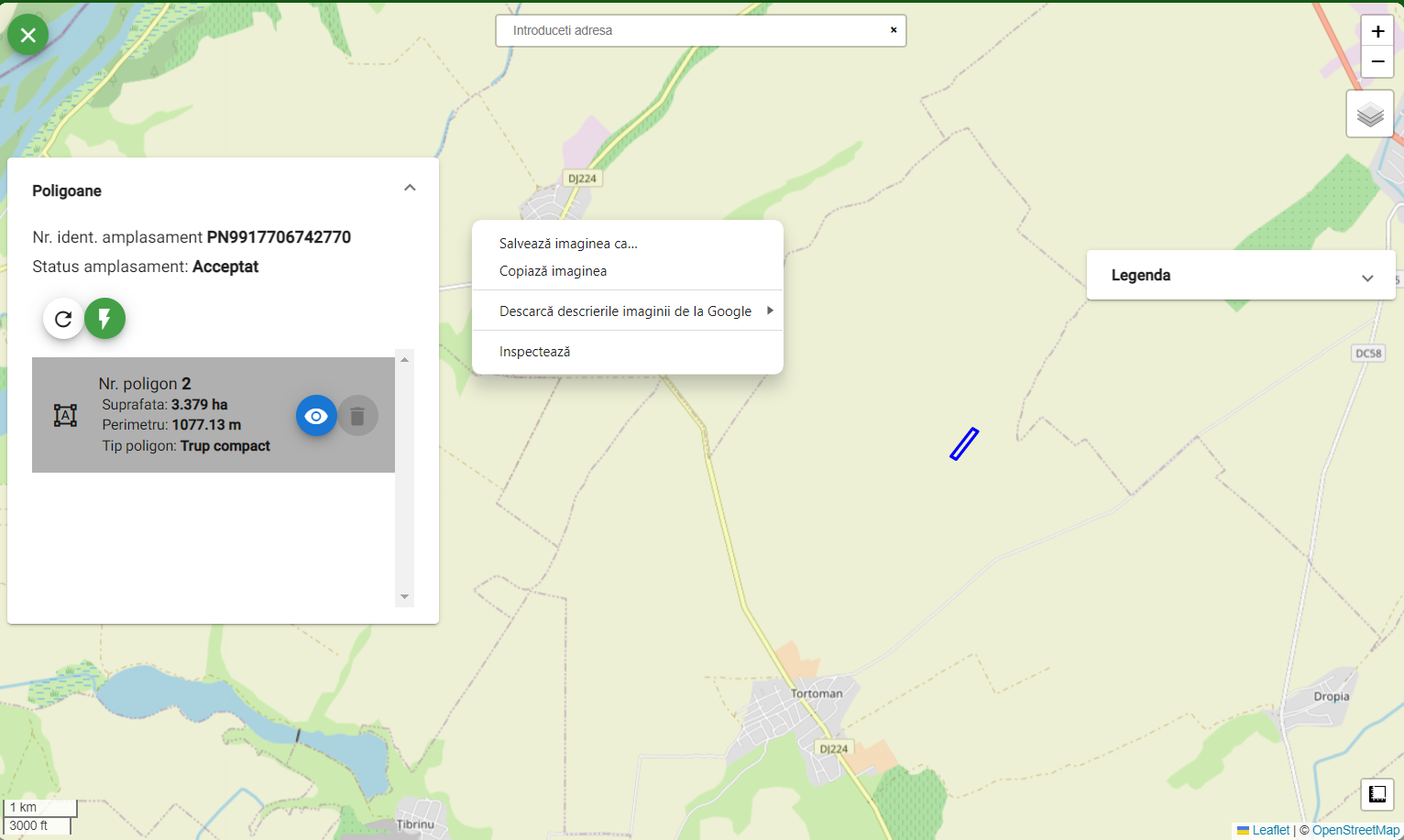 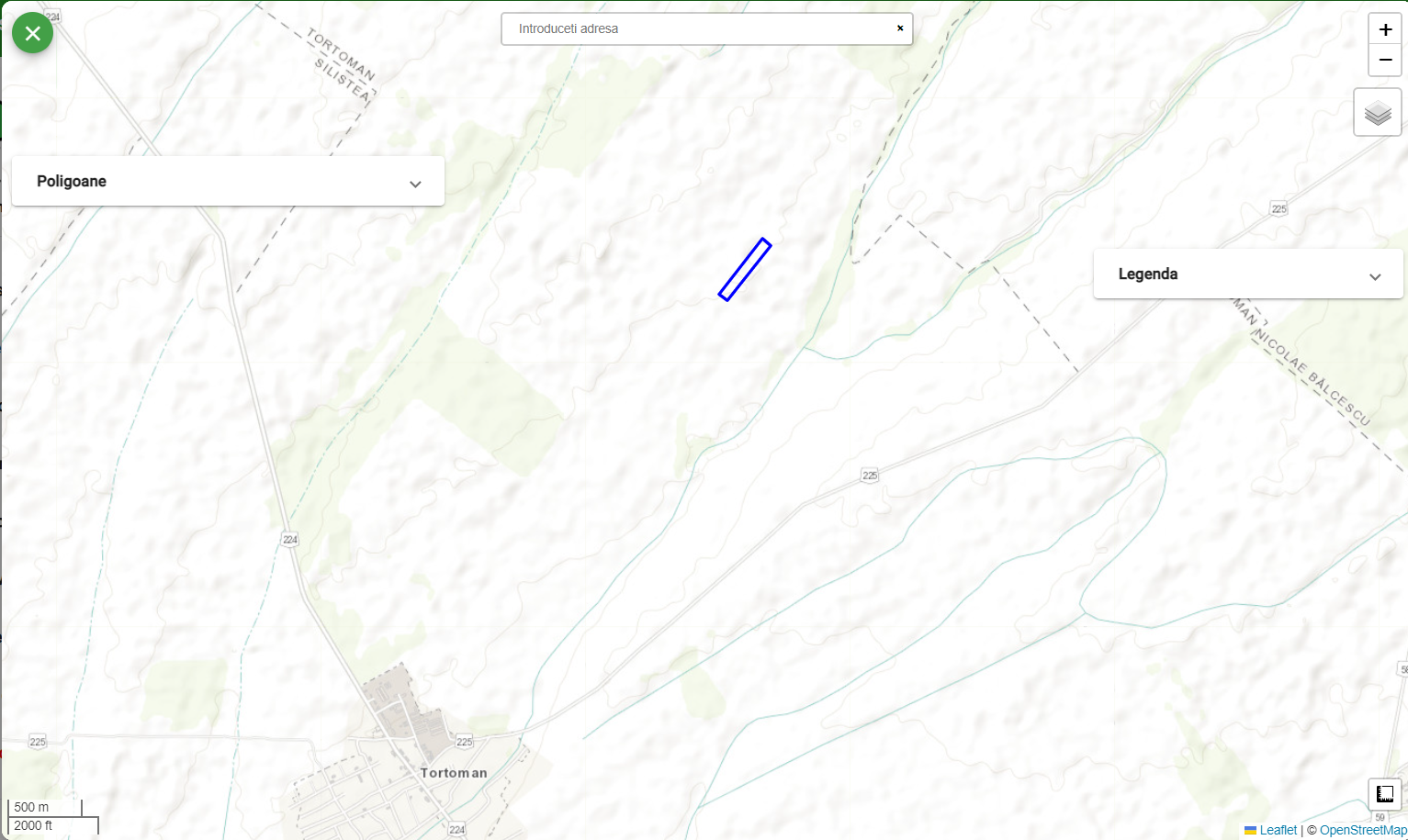 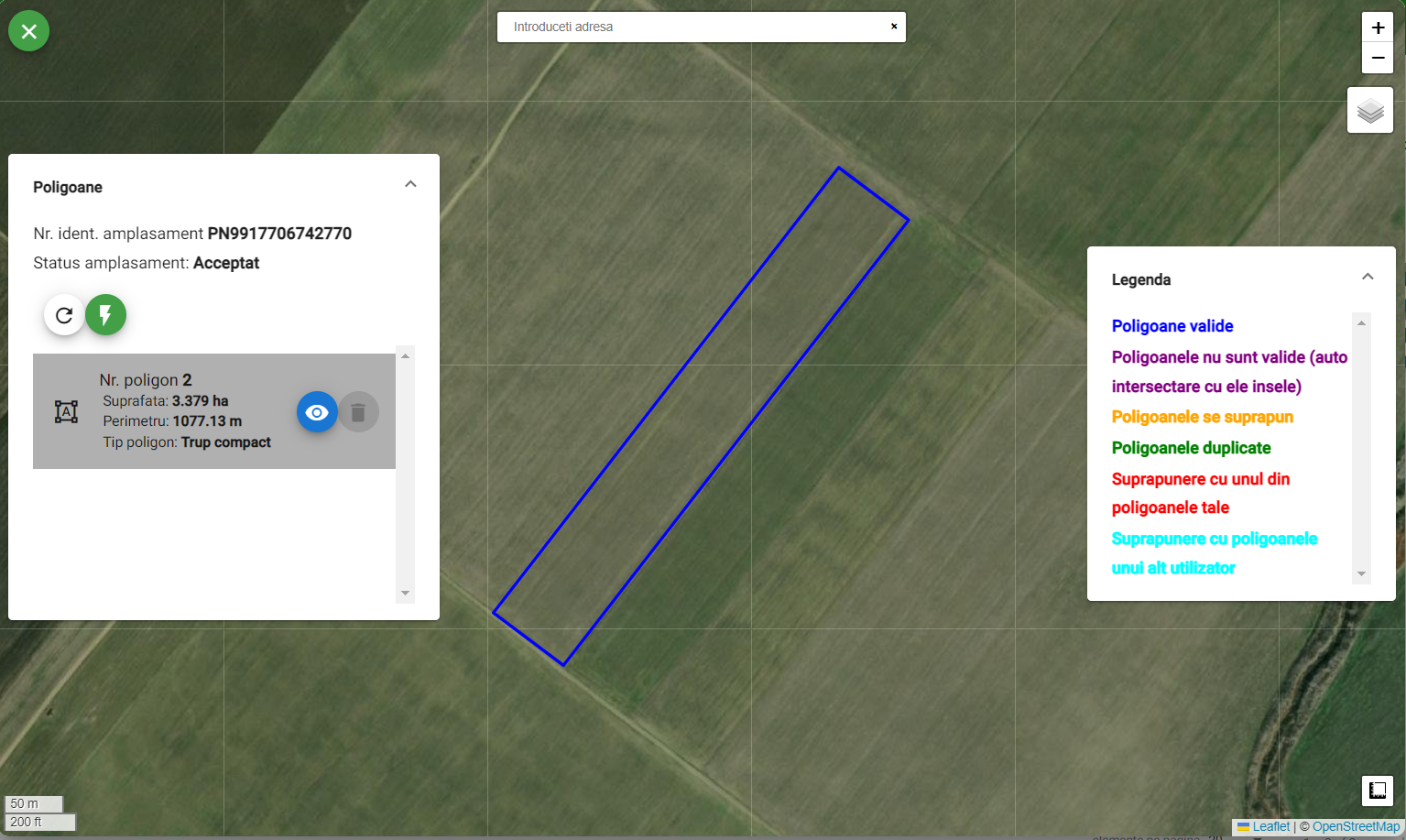 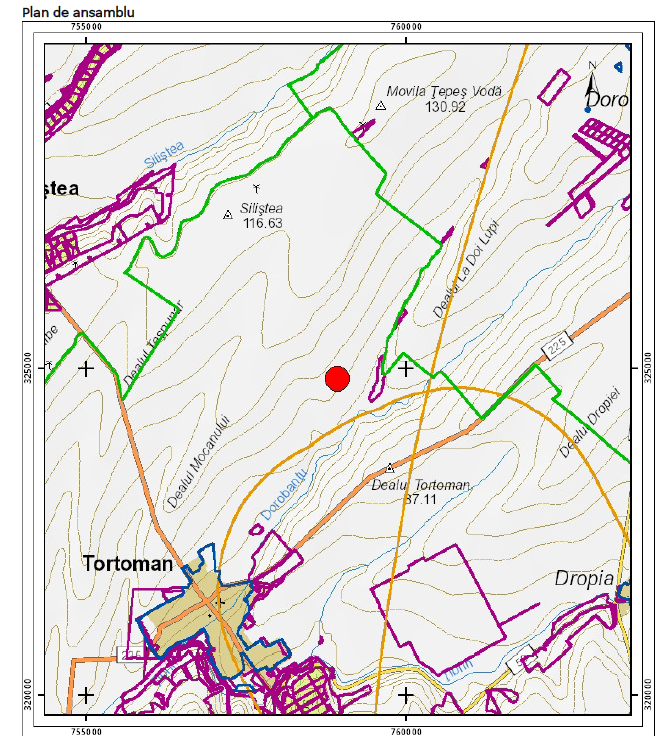 Suprafaţa propusă pentru împădurire în actuala documentaţie este de mp ( 3,380 ha) deţinută de Răgălie Filip-Ciprian în extravilanul Com. Tortoman din judeţul Constanta, după cum urmează:Accesul la obiectivul de investiţii se poate face pe drumurile de pământ din zonă;Perioada de execuţie a lucrǎrilor:Compoziţia 50 St.b (St.p) 25 Mj (Pă, Ul.t, Ju, Dd) 25 Pd (Lc, Co, Mc, Sp, Ll) – 6 ani ;Limitarea şi stoparea în totalitate a fenomenului de eroziune în cazul suprafeţelor luate în studiu este împădurirea. 	Vegetaţia forestieră în arborete compacte realizează într-un grad ridicat funcţiile: retenţia superficială a apelor, drenajul apelor în sol, absorbţia apelor din solurile cu exces de apă, protecţia solului împotriva eroziunii, consolidarea terenurilor nestabile, fixarea aluviunilor, refacerea şi ridicarea productivităţii solului, reducerea poluării atmosferice prin sechestrarea emisiilor de dioxid de carbon, etc.I: Soluţia tehnica pentru împădurirea terenurilor a fost stabilita în raport cu forma de degradare a terenului: terenuri cu eroziune slaba la moderata e0 – e1 pentru poligon 1;Se prezintă în continuare schema de plantare:Speciile forestiere pe baza cărora s-au stabilit compoziţiile de împădurire au fost stabilite conform „Ordinul ministrului mediului, apelor și pădurilor nr. 2.533/2022 pentru aprobarea Normelor tehnice privind compoziții, scheme și tehnologii de regenerare a pădurilor și de împădurire a terenurilor degradate și a Ghidului de bune practici privind compoziții, scheme și tehnologii de regenerare a pădurilor și de împădurire a terenurilor degradate” si Anexei 3 LISTA SPECIILOR FORESTIRE DE ARBORI ŞI ARBUŞTI utilizate în lucrările de împăduriri din „ GHIDUL SPECIFIC PRIVIND REGULILE ŞI CONDIŢIILE APLICABILE FINANŢĂRII DIN FONDURILE EUROPENE AFERENTE PNRR ÎN CADRUL APELULUI DE PROIECTE P.N.R.R./2022/C2/ I.1.A, COMPONENTA 2: PĂDURI ȘI PROTECȚIA BIODIVERSITĂȚII Investiția 1. Campania națională de împădurire și reîmpădurire, inclusiv păduri urbane, Subinvestiția I.1.A"SPRIJIN PENTRU INVESTIȚII ÎN NOI SUPRAFEŢE OCUPATE DE PĂDURI”Precizări cu privire la soluţia tehnică: Conform „Normelor tehnice privind compoziții, scheme și tehnologii de regenerare a pădurilor și de împădurire a terenurilor degradate”, terenul de împădurit ( 3.38 ha) se încadrează în grupe staţionale astfel: Speciile din paranteze se pot introduce în funcţie de puieţii disponibili la pepinierele din zonă. Unitatea staţională nr. 1: - Plantaţia se va efectua pe rânduri dispuse la distanţa 2,00 m unul de altul iar pe rând puieţii se vor planta la 0,75 m unul faţă de celălalt, rezultând un număr de 6 700 puieţi la hectar. Raportat la suprafaţa de împădurit de 3.38 ha se vor planta 22,65 mii buc. puieţi.Durata până la reuşita definitivă s-a stabilit la şase ani (72 luni) pentru G.S. 14a.Lucrările de înfiinţare a plantaţiei se vor executa astfel (anul I):pregătirea terenului şi a solului se va face mecanizat, printr-o scarificare, arătură şi douǎ discuiri;puieţii folosiţi vor fi de talie mică cu rădăcinile nude şi se vor achiziţiona de la pepinierele autorizate din zonă;anterior începerii plantării se va picheta terenul cu picheţi, rândurile vor fi paralele cu latura lungă a terenului;plantarea se va face în gropi executate manual sau mecanizat;după plantare se va executa receparea (retezarea tulpinii) puieţilor;Lucrările de întreţinere a plantaţiei se vor executa astfel ( 3+3+3+2+1+1) pentru compoziția 50 St.b (St.p) 25 Mj (Pă, Ul.t, Ju, Dd) 25 Pd (Lc, Co, Mc, Sp, Ll);Anul I – trei praşile manuale în jurul puieţilor şi trei praşile mecanizate pe rândul de puieţi;               - revizuirea plantaţiilor;Anul II – completări pierderi evaluate la 20%;               - revizuirea plantaţiilor;              - trei praşile manuale în jurul puieţilor şi trei praşile mecanizate pe rândul de puieţi;Anul III – completări pierderi evaluate la 10%;- trei praşile manuale în jurul puieţilor şi trei praşile mecanizate pe rândul de puieţi;Anul IV – două praşile manuale în jurul puieţilor şi două praşile mecanizate pe rândul de puieţi;Anul V – o praşilă manuală în jurul puieţilor şi o descopleşire pe rândul de puieţi;Anul VI – o praşilă manuală în jurul puieţilor şi o descopleşire pe rândul de puieţi;Numǎrul lucrǎrilor de întreţinere este minim, la nevoie se pot face suplimentar lucrari.Lucrările de plantare se vor executa toamna (lunile octombrie şi noiembrie). În măsura în care condiţiile meteorologice nefavorabile sau organizarea şantierelor de împădurire nu poate fi realizată la parametrii necesari, plantaţiile se pot executa şi primăvara cu condiţia ca acestea să se facă în mustul zăpezii.Pentru pierderi mai mari decât aceste procente constatate cu ocazia controlului anual, se pot întocmi acte de calamitate dacă aceste pierderi sunt cauzate ca urmare a unor factori de această natură, lucrările aferente refacerilor putând fi refinanţate după aprobarea documentaţiilor conform legii ;Numǎrul lucrǎrilor de întreţinere este minim, la nevoie se pot face suplimentar lucrari.Revizuirea plantaţiilor.  Se execută in anul 1 şi 2 atunci când puieţii au  avut de suferit în urma unor fenomene meteorologice, deşosare, culcare, mâlire, acoperire cu diferite resturi vegetale, etc. Prin revizuire se urmăreşte aducerea lor în starea normală. Se acoperă cu pământ rădăcinile puieţilor deşosaţi prin tragerea solului în jurul puieţilor, se îndreaptă puieţii culcaţi, se despotmolesc cei împotmoliţi şi se îndepărtează din jurul lor orice resturi vegetale aduse de apă, lucrarea se execută numai dacă şi acolo unde asemenea fenomene s-au întâmplat şi este nevoie de înlăturarea efectelor.Lucrari de intreținere a plantației :Intreținerea plantației constă în mobilizarea manuală a solului pe rȃndul de puieți și/sau in jurul puietului pentru a elimina concurența la rezervele de apă și substanțe nutritive și a preveni pierderea apei prin evapotranspirație.Epoca de execuție:  Lucrările de intreținere a culturilor se execută imediat după inceperea sezonului de vegetație a speciilor ierboase, din luna aprilie-mai pȃnă in iulie-august; perioadele sunt orientative, acestea putȃnd fi facute in devans sau mai tarziu, in funcție de dezvoltarea vegetației ierboase.  Mobilizarea solului în plantații: Lucrările se fac manual pe rȃndul de puieți pe o suprafaţă de 30% din suprafaţă; lucrarea se execută cu sapa pe o adȃncime de 10 cm, tăindu-se radacinile speciilor ierboase și in jurul puieților se execută mușuroirea cu scopul de a stopa evaporarea apei din zona adiacentă rădăcinilor puieților. Mobilizarea solului între rândurile de puieţi se va executa mecanizat cu plugul purtat pe tractor, pe 70% din suprafaţă. Dacă situaţia din teren o permite lucrările de întreţinere cu plugul se pot înlocui cu lucrari de întreţinere prin discuire.Descoplesirea speciilor forestiere de specii ierboase - consta in taierea ierburilor, zmeurisurilor,rugilor,afinisului cu secera sau cosorul pe toata suprafata sau numai in jurul puietilor in vetre(pe suprafata minima de 0.5 mp) asezarea materialului taiat pe spatiile dintre puieti sau pe vetre si deplasarea in cadrul locului de munca de la un puiet la altul. Descrierea lucrărilor de pregătire a terenului şi a solului pe unităţi amenajistice şi pe formule de împădurire:Lucrări de pregătire a terenului și a solului;Lucrarea de pregătire integrală a solului constă în scarificat, arat şi discuirea arăturii de două ori.Epoca  de execuţie  – pregătirea solului începe în primul an de execuţie a proiectului şi se  termină  obligatoriu cu  cel  puţin  două – trei  săptămâni  înainte  de  plantarea puieţilor.Scarificarea terenului – operatiunea se execută cu tractor pe pneuri sau şenile de mare putere (min 90 CP) în agregat cu scarificator cu trei colţi până la 45 ÷ 50 cm adâncime. Prin această lucrare se va avea în vedere îmbunătăţirea proprietăţilor fizico – mecanice, crearea unor condiţii mai bune de înmagazinare a apei şi de aeraţie a solului, drenarea sărurilor la adȃncime, creșterea porozității, modificarea celorlate caracteristici ale solului: volumului de sol, capacitatea totala pentru apă, permeabilitatea și creșterea semnificativă a activitații biologice în sol. In urma prestarii serviciilor de scarificare a terenului, suprafaţa trebuie să fie parcursă integral cu scarificatorul la adâncimea de 45 ÷ 50 cm şi distanţa de 50 ÷ 70 cm între urmele scarificatorului.Fiind o lucrare care devine ascunsă, este necesar să se constate corectitudinea prestarii serviciilor prin măsurarea adâncimii cu o riglă gradată pe două direcţii încrucişate si întocmirea p.v. de recepţie pentru lucrări ascunse. Aceste operatii se executa înainte de a se realiza aratul suprafetei.Aratul – lucrarea se execută cu tractor în agregat cu plug cu trei brăzdare de tip PP3– 30M sau echivalent, de preferinţă reversibil.Lucrarea presupune parcurgerea suprafeţelor cu plugul purtat pe tractor şi realizarea arăturii la adâncimea minimă de 30 cm.Perioada optimă de execuţie este toamna, sau primăvara înainte de plantare. Arătura de toamnă distruge rădăcinile buruienilor şi permite apei din precipitaţii să pătrundă în  sol,  iar  fenomenul de îngheţ  – dezgheţ favorizează mărunţirea  bolovanilor şi aşezare mai bună a particulelor de sol. Brazdele trebuie să fie executate, acolo unde este cazul, perpendicular pe linia de cea mai mare pantă pentru reducerea spălării solului în timpul ploilor sau a topirii zăpezii.Discuitul – lucrarea se execută cu tractor  în agregat cu grapă disc GD 3,2 sau echivalent. Discuitul arăturii se realizează pe toată suprafaţa, iar în urma executării acestei lucrări solul trebuie să fie bine mărunţit pe adâncimea de 10 – 15 cm, astfel încât să creeze condiţii pentru evitarea pierderii prin evaporarea apei înmagazinate în sol. Discuirea se realizează după arat şi înainte de plantat.Proiectul nu necesita organizare de santier deoarece puietii şi materialele pentru împrejmuire vor fi adusi in ziua in care se executǎ lucrarea, iar utilajele si mijloacele de transport folosite nu vor fi garate pe amplasament.Propuneri de lucrări:Alegerea speciilor şi stabilirea schemelor de plantare s-a făcut după următoarele criterii:să corespundă din punct de vedere staţional;să aibă o creştere cât mai rapidă;să fie longevive şi să asigure o bună regenerare naturală;să nu adăpostească dăunători ai culturilor agricole din suprafeţele învecinate;să aibă o ramificaţie bogată şi frunziş des;Pădurea înfiinţată este menită să conducă la creşterea suprafeţei de pădure cu rol de protecţie a terenurilor şi a solurilor, protecţie împotriva factorilor naturali şi antropici dăunatori, precum şi de asigurare a funcţiilor recreative pe baza rolului multifuncţional al acesteia. Definirea obiectivelor ecologice, economice şi sociale şi stabilirea funcţiilor pădurii noi create se va face de comun acord şi cu interesele beneficiarului. Potrivit compoziţiei de împadurire adoptată şi a compoziţiei-ţel la exploatare, regenerarea pădurii noi create se va face adoptând regimul „crâng simplu”, regenerare din lastari si drajoni. Potrivit normelor tehnice pentru amenajarea padurilor, vârsta  exploatabilităţii  stabilită în raport cu caracteristicile pădurii noi create si funcţiile atribuite acesteia  este de 80 ani.Concluziile evaluării impactului asupra mediului:Îndeplinirea și  respectarea principiului „Do No Significant Harm” (DNSH) Caracteristicile impactului potenţial :importanța și extinderea spațială a impactului - impactul se va manifesta local, in zona amplasamentului proiectului, fară ocuparea definitivă cu construcții, dar cu schimbarea utilizarii actuale a terenului in suprafață cu vegetație forestieră din afara fondului forestier, iar impactul nu va fi semnificativ in situația in care se vor respecta masurile propuse de titular de prevenire și reducere a impactului generat.natura impactului - proiectul nu va afecta obiective de interes public, nu implică depozitarea unor substanțe periculoase și s-au stabilit modalități corespunzatoare de gestionare a deșeurilor rezultate; se va schimba utilizarea actuală a terenului in suprafață cu vegetație forestieră din afara fondului forestier, cu impact pozitiv asupra climei și calității aerului.natura transfrontalieră a impactului - proiectul propus nu este inclus in Anexa I ,,Lista cuprinzănd activitățile propuse" a Convenției privind evaluarea impactului asupra mediului în context transfrontieră, adoptată la Espoo la 25.02.1991, ratificată prin Legea nr. 22/2001; amplasamentul este localizat la distanțe mari față de granițele țarii și nu va avea impact transfrontierlă.intensitatea și complexitatea impactului - pe perioada execuției  lucrărilor, impactul cauzat prin generarea de zgomot, emisii de gaze in atmosferă și pulberi, va fi negativ, dar redus, luând in considerare măsurile propuse pentru diminuarea acestora; proiectul nu implica deversari in emisari naturali și nu va afecta calitatea apelor de suprafata sau subterane; nu va conduce la ocuparea permanentă cu construcții a unor terenuri și nu va determina modificari cu privire la calitatea locuirii și securitatea populației.probabilitatea impactului - probabilitatea de a se produce impact pe perioada execuției va fi redusă, cu condiția respectării măsurilor de prevenire și diminuare a efectelor asupra mediului stabilite de titular referitoare la limitarea zgomotului, a emisiilor de gaze și de pulberi.debutul, durata, frecvența și reversibilitatea preconizate ale impactului - impactul se va manifesta intermitent pe perioada de execuție a lucrarilor ca urmare a zgomotului generat și a emisiilor atmosferice, care vor fi dependente de condițiile meteorologice, dar va fi redus și reversibil, cu condiția respectării condițiilor din prezenta decizie.cumularea impactului cu impactul altor proiecte existente și/sau aprobate - proiectul poate conduce la cumularea impactului cu activitățile de cultivare a terenului din vecinătatea amplasamentului, in situația in care acestea se vor desfașura simultan; nu au fost identificate alte proiecte existente sau aprobate in zonă, ce ar putea determina un impact cumulat.posibilitatea de reducere efectivă a impactului - titularul a stabilit masuri pentru prevenirea și diminuarea impactului cauzat in perioada de execuție de emisiile in aer, zgomot și  generarea deșeurilor, care pot contribui la reducerea efectelor negative asupra mediului.Impactul asupra populaţiei şi sănătăţii umane:Crearea de locuri de muncă pe toată perioada de implementare;Ameliorarea condiţiilor de mediu prin reducerea amplitudinii temperaturii, creşterea umidităţii solului şi a aerului, reducerea vitezei vanturilor;Imbunătăţirea aspectului peisagistic al zonei;Impactul asupra faunei şi florei:În privinţa interferenţelor cu flora şi fauna, acest aspect nu este considerat semnificativ deoarece prezenţa acestora este limitată şi se rezumă la microfaună. Este necesar să se evidenţieze că perioada de execuţie nu provoacă o distrugere directă şi excesivă a faunei, deoarece amplasamentul a fost utilizat ȋn agricultură ȋn fiecare an.justificarea necesităţii proiectului;	Ţinând cont de categoria de lucrări prevăzute în proiect, precum şi de impactul produs la execuţia lor se consideră că execuţia acestora nu are efecte negative asupra mediului, decât pe timpul execuţiei lor, acestea manifestându-se prin prezenţa mai accentuată a omului în zonă.Principalele efecte ale pădurii asupra mediului se referă  la ameliorarea efectului produs de schimbările climatice, prevenirea eroziunii solurilor, creşterea biodiversităţii ş.a.Ameliorarea efectelor schimbărilor climatice:Temperatura. În urma realizării investiţiei se va crea un mediu specific diferit în interiorul pădurii de exterior, mai moderat şi protejat de extreme termice. Acesta ca urmare a rolului de izolator jucat  de coronamentul  arboretului a cărei  suprafaţă superioară se încălzeşte şi se răceşte cel mai puternic în funcţie de variaţia regimului termic. În acest fel în interiorul pădurii temperatura va fi cu 0,5  - 1°C mai redusă decât în teren descoperit pe perioada de vară şi mai ridicată în perioada de iarnă, temperaturile  extreme  şi  amplitudinile  termice   vor  fi  moderate,  maximele  şi minimele diurne se vor realiza cu un anumit decalaj.În interiorul pădurii, datorită încălzirii de sus în jos, invers faţă de terenul descoperit, nu se înregistrează practic arşiţe la sol, îngheţuri timpurii sau târzii.Precipitaţii. Pădurea generează modificări ale regimului de umiditate atmosferică şi edafică în mediul propriu şi în exteriorul acestuia, cunoscut fiind faptul că precipitaţiile căzute în pădure sau la marginea ei sunt cu 3 – 6% mai mari ca pe terenurile descoperite. Acest efect se datorează unor condiţii fitoclimatice specifice cum ar fi cantităţi sporite de vapori de apă în atmosfera pădurii, temperaturi mai coborâte  ale  aerului în  perioada sezonului vegetativ, turbulenţa  atmosferică  mai redusă.Zona vizată pentru amplasarea investiţiei este una extrem de aridă, iar pădurea care se va  crea  va conduce la o ameliorare efectivă a climatului general, cu influenţă asupra regimului de umiditate în sensul creşterii cantităţilor anuale de precipitaţii.Sporul de umiditate şi ameliorarea regimului termic  al zonei conduc la creşterea valorii indicelui de ariditate de Martonne cu efect pozitiv şi asupra câmpului agricol din vecinătate.Vântul. În condiţiile instalării vegetaţiei forestiere, plantaţia constituie un obstacol activ şi modificator asupra vitezei şi direcţiei vântului. În apropierea pădurii aerul în urcare îşi reduce viteza şi îşi schimbă direcţia. Dincolo de limita pădurii el coboară treptat spre sol recăpătându-şi viteza iniţială la o distanţă care obişnuit depăşeşte de 20 ori înălţimea arboretului principal. În pădure viteza vântului scade treptat proporţional cu distanţa faţă  de lizieră ceea ce conduce la reducerea evapotranspiraţiei, deci la mărirea favorabilităţii regimului de umiditate.Rezultă deci că pădurea exercită influenţe pozitive asupra vântului atât în interiorul său  cât  şi  pe terenul  din  apropiere, acţionând  ca  un  ecran  de protecţie  a  unor obiective economico-sociale sau a zonelor cu folosinţă agricolă.Prevenirea eroziunii solurilor:	Biocenoza pădurii influenţează evoluţia, structura şi însuşirile solului, iar această influenţă este în general favorabilă, solul fiind supus în permanenţă unui proces de ameliorare.  Acţiunea pozitivă a pădurii se  manifestă prin descompunerea permanentă a materiei organice (vegetală şi animală)  moartă  care  acţionează ca factor pedogenetic hotărâtor, alături de climatul intern al pădurii şi de materialul parental. De asemenea, datorită absorbţiei sistemului radicelar se aduc la suprafaţă cantităţi însemnate de elemente minerale, care intră în circuit biologic.Efectele benefice ale pădurii sunt cu atât mai însemnate cu cât pădurea este mai bine constituită  şi  formată  din amestecuri  de specii  care  asigură o  calitate  mai  bună litierei, aşa cum s-a urmărit în asocierea speciilor.Influenţa benefică a pădurii se va face simţită şi în diminuarea procesului de deflaţie (eroziunea eoliană),  în  limitarea  procesului de aridizare pedologică. Deflaţia este prezentă mai ales în zonele fără vegetaţie cât şi în sectoarele afectate de supradrenare ce se întâlnesc cu precădere în zonele vântuite.Ameliorarea calităţii solurilor este un rezultat al interacţiunii dintre biocenoza forestieră,  materialul  parental  şi  microclimatul  pădurii. În  mod evident sporirea calităţii solului are o importanţă covârşitoare pentru pădure, dar şi pentru activitatea microorganismelor reducătoare care măresc considerabil diversitatea biologică a zonei.La contactul rădăcinilor cu soluţia de sol şi cu faza solidă a acestuia, au loc toate procesele  de  absorbţie  şi  schimb  de  elemente,  ceea  ce  constituie  baza  nutriţiei minerale a plantelor.Capacitatea solului de a pune la dispoziţia plantelor substanţele nutritive, apa şi aerul de care acestea au nevoie pentru creştere şi dezvoltare, în ansamblul satisfacerii şi a celorlalţi factori de vegetaţie, reprezintă însuşirea de bază numită fertilitate asupra căreia pădurea are influenţa cea mai însemnată.Promovarea biodiversităţii:Pădurea prezintă una dintre  cele  mai  complexe  structuri  de  ecosisteme  din  care decurge o  structură  trofică  bogată,  cu  4 - 5  lanţuri  trofice  incluzând producători, erbivore şi carnivore de ordin 1-3 la care se pot adăuga 2–3  lanţuri la nivelul consumatorilor şi descompunătorilor de necromasă.În  constituirea  pădurii participă numeroase specii de microorganisme vegetale şi multe specii animale, de la mamifere mari până la microorganismele din sol.Existenţa pădurii conduce la instalarea pe scoarţa arborilor de muşchi, licheni şi alge, în litieră şi în sol o floră descompunătoare specifică şi unele organisme cu nutriţie chimiotrofă. Dintre acestea din urmă un rol deosebit îl joacă ciupercile de micoriză care trăiesc în simbioză cu rădăcinile unor specii de arbori, precum şi actinomicete şi ciuperci care se găsesc în nodozităţile aceloraşi specii.Insectele  sunt legate numeric şi funcţional de vegetaţia forestieră  (de scoarţă,  de lemn, de rădăcină) care la rându-le atrag anumite specii de păsări, sporind biodiversitatea, dependentă de structura şi starea pădurii.Existenţa pădurii creează condiţii de hrană, adăpost şi odihnă cu mult mai prielnice decât  în  teren  descoperit pentru mamifere.  Numărul speciilor nu  va creşte  prin instalarea pădurii decât în condiţii de favorabilitate create şi de alte componente ale mediului, însă numărul exemplarelor din speciile existente se va înscrie pe un trend ascendent.Instalarea vegetaţiei forestiere va reda teritoriului un aspect mult ameliorat şi mai apropiat de aspectul natural pe care l-a deţinut anterior.În concluzie realizarea investiţiei propuse prin proiect va influenţa calitatea factorilor de mediu în sens pozitiv şi se apreciază că pe perioada de existenţă a pădurii nici unul din factorii de mediu nu vor fi influenţaţi în sens negativ. Efectele asupra mediului înconjurător  generate de existenţa  vegetaţiei forestiere  propusă prin proiect sunt directe, cumulative, pe termen lung, permanente, zonale şi întotdeauna pozitive.Finalitatea socială a proiectului            Absența pădurilor din zona determină aici o sărăcie a centrelor de condensare pentru vaporii de apa din atmosferă (lipsa totală a aerosolilor forestieri și a particolelor de uleiuri volatile), ceea ce anulează ploile locale și determină acel deficit anual de precipitații situate in jur de 445 de mm/an.Consecința deficitului de precipitații din semestrul cald este productivitatea agricolă scazută, uscarea pășunilor, alimentarea deficitară a zootehniei și in final, potențialul economic scăzut al zonei.Inceperea unei activitați de impădurire in acest spațiu reprezintă astăzi – fară exagerare – o necesitate vitală, indiferent de mărirea costurilor și a eforturilor. Numai in acest fel se va putea opri și repsectiv ameliora procesul de continentalizare climatică ce evolueaza constant in zona respectivă.Finalizarea proiectului va avea ca efect principal oprirea proceselor de degradare a terenurilor şi ameliorarea progresivă a acestora, sub efectul direct al culturilor forestiere de protecţie, atenuarea adversităţilor climatice, la care se adaugă efectele producţiei culturilor instalate: masa lemnoasă, baze melifere şi alte produse accesorii ale pădurii. Culturile forestiere de protecţie îşi manifestă multiplele lor influenţe asupra mediului înconjurător prin: reducerea vitezei vântului, micşorarea amplitudinilor temperaturilor, reducerea evapotranspiraţiei, acumularea apei din precipitaţii, îmbunătăţirea condiţiilor de fertilizare şi de conservare a solului, regularizarea scurgerile de suprafaţă, prevenirea infiltraţiilor concentrate şi subminarea versanţilor, coborȃrea și reducerea gradului de salinizare, realizarea coeziunii dintre straturile de sol şi rocă, ridicărea valoarei economico-socială a terenului, protejarea culturilor agricole din vecinătate, furnizarea de material lemnos, de fructe de pădure, dezvoltarea apiculturii, sporirea efectivelor de vânat, crearea unor condiţii mai bune de muncă în câmp ş.a. Oportunitatea investiţiei rezultă din efectele benefice imediate şi de perspectivă ale lucrărilor de împădurire asupra terenurilor în cauză, a celor limitrofe şi a mediului înconjurător.valoarea investiţiei;Evaluarea lucrarilor propuse s-a facut prin costurile fixe pe unitatea de măsură, avându-se în vedere  „ GHIDUL SPECIFIC PRIVIND REGULILE ŞI CONDIŢIILE APLICABILE FINANŢĂRII DIN FONDURILE EUROPENE AFERENTE PNRR ÎN CADRUL APELULUI DE PROIECTE P.N.R.R./2022/C2/ I.1.A, COMPONENTA 2: PĂDURI ȘI PROTECȚIA BIODIVERSITĂȚII Investiția 1. Campania națională de împădurire și reîmpădurire, inclusiv păduri urbane, Subinvestiția I.1.A"SPRIJIN PENTRU INVESTIȚII ÎN NOI SUPRAFEŢE OCUPATE DE PĂDURI”:Valoarea totală a sprijinului este de 100 325,55 euro cu T.V.A. ;perioada de implementare propusă;planşe reprezentând limitele amplasamentului proiectului, inclusive orice suprafaţă de teren solicitată pentru a fi folosită temporar (planuri de situaţie şi amplasamente);Se anexeazǎ;o descriere a caracteristicilor fizice ale întregului proiect, formele fizice ale proiectului (planuri, clădiri, alte structuri, materiale de construcţie şi altele).Împrejmuirea plantației:Varianta I: Împrejmuire cu gard de Plasa innodata pe bulumaci din lemn esenta tare de 2,20 m înǎlţime cu diametrul de 10 - 14 cm, distantaţi la 3.0 m şi contafişe din 5 în 5 stalpi ; Plasa innodata H 150 cm grosime 1,6×2,0mm 150/15/14.a) Mod de realizare a împrejmuirii:Stâlpii de lemn se confecționează din lemn de construcții rurale esenta tare, cu diametrul cuprins între 10 cm și 14 cm și lungimea de 2,2 m. Stâlpii de lemn se plantează în gropi cu dimensiunea de 0,40 m x 0,40 m x 0,70 m, executate manual sau mecanic. După amplasarea stâlpilor golurile rămase în gropi se umplu cu pământ amestecat cu bolovani și se compactează. Stâlpii vor fi consolidați din 5 în 5 stâlpi cu contrafișe, având lungimea de 2,20 m. Contrafișele se confecționează din același material ca și stâlpii (diametru de 10-14 cm). Stâlpii de la colțurile gardului vor fi consolidați cu două contrafișe pe direcția sârmei. Dimesiunile contrafișelor vor avea dimensiunile prezentate mai sus. Îmbinare stâlpilor cu contrafișele se va face printr-o cioplire ușoară a stâlpului iar solidarizarea se va face cu cuie pentru lemn de 4,5 mm x 120 mm. Îmbinarea contrafișei cu talpa se face în același mod.Plasa innodata  - lungime rola: 50 m, Inalțime: 150 cm, Grosimea sârmei: 1,6 mm, Grosimea sârmei de întindere: 2,0 mm, Număr de sârme pe orizontala: 14, Distanța dintre sârme pe verticală: 15 cm, Dimensiune ochi: lățimea ochiurilor de 15 cm, înălțimea crescând progresiv, de la 5 cm până la 20 cm, (4x5cm,4x10cm,2x15cm,3x20cm);Varianta II: Împrejmuire cu gard de sârmǎ ghimpatǎ pe bulumaci din lemn esenta tare de 2,20 m înǎlţime cu diametrul de 10 - 14 cm , distantaţi la 3.0 m şi contafişe din 5 în 5 stalpi  sârma ghimpatǎ pe 5 rânduri şi 2 diagonale. Rândurile de sârma ghimpată se fixează la următoarele distanțe față de nivelul terenului: 20 cm rândul I, 50 cm rândul II, 80 cm rândul III, 110 cm rândul IV și 150 cm rândul V. Diagonalele se fixează de la rândul I la rândul V al stâlpului următor.Stâlpii de lemn pot fi ȋnlocuiți la nevoie de șpalieri de beton;profilul şi capacităţile de producţie;Nu este cazul. - descrierea instalaţiei şi a fluxurilor tehnologice existente pe amplasament (după caz);Nu este cazul. - descrierea proceselor de producţie ale proiectului propus, în funcţie de specificul investiţiei, produse şi subproduse obţinute, mărimea, capacitatea;Nu este cazul. - materiile prime, energia şi combustibilii utilizaţi, cu modul de asigurare a acestora; Principala materie primă folosită sunt puieţii forestieri asiguraţi de executantul lucrării;Se mai utilizează motorină sau benzină pentru autovehicule şi pentru utilajele folosite la lucrări de pregătire a terenului şi solului, transport etc, alimentarea acestora făcându-se de la centrele autorizate;Apa necesară în perioada de execuţie va fi asigurată cu cisterne auto.- racordarea la reţelele utilitare existente în zonă;Nu este necesară racordarea la astfel de reţele:- descrierea lucrărilor de refacere a amplasamentului în zona afectată de execuţia investiţiei;Nu este cazul. - căi noi de acces sau schimbări ale celor existente;Pentru realizarea investiţiei se utilizează căile de circulaţie aflate în zonă, cu reglementarea circulatiei de catre antreprenor, în colaborare cu Politia Rutiera dacă este cazul, cu respectarea normelor în vigoare. - resursele naturale folosite în construcţie şi funcţionare;În perioada de execuţie a lucrărilor de împădurire se vor folosi următoarele materii prime: puieţi forestieri, apă, lemn, sârmă ghimpată şi vor fi asigurate de beneficiar. Realizarea proiectului prevede utilizarea apei fumizată cu cisterne și a puietilor forestieri. Proiectul implică executarea unor gropi, in care se vor fixa puieții și care se vor acoperi cu      pamantul rezultat din săpatura. - metode folosite în construcţie / demolare;Nu este cazul. - planul de execuţie, cuprinzând faza de construcţie, punerea în funcţiune, exploatare, refacere şi folosire ulterioară;Nu este cazul. - relaţia cu alte proiecte existente sau planificate;Proiectul poate conduce la cumularea impactului cu activitatile de cultivare a terenului din vecinatatea  amplasamentului, in situatia in care acestea se vor desfasura simultan; nu au fost identificate alte proiecte existente sau aprobate in zona, ce ar putea determina un impact cumulat. - detalii privind alternativele care au fost luate în considerare;Nu a fost luată în considerare alternativă la acest proiect. - alte activităţi care pot apărea ca urmare a proiectului (de exemplu, extragerea de agregate, asigurarea unor noi surse de apă, surse sau linii de transport al energiei, creşterea numărului de locuinţe, eliminarea apelor uzate şi a deşeurilor);Nu este cazul. - alte autorizaţii cerute pentru proiect.Nu este cazul.Descrierea lucrărilor de demolare necesare: - planul de execuţie a lucrărilor de demolare, de refacere şi folosire ulterioară a terenului;Nu este cazul. - descrierea lucrărilor de refacere a amplasamentului;Nu este cazul. - căi noi de acces sau schimbări ale celor existente, după caz;Nu este cazul. - metode folosite în demolare;Nu este cazul. - detalii privind alternativele care au fost luate în considerare;Nu este cazul. - alte activităţi care pot apărea ca urmare a demolării (de exemplu, eliminarea deşeurilor).Nu este cazul. V. Descrierea amplasării proiectului:- distanţa faţă de graniţe pentru proiectele care cad sub incidenţa Convenţiei privind evaluarea impactului asupra mediului în context transfrontieră, adoptată la Espoo la 25 februarie 1991, ratificată prin Legea nr. 22/2001, cu completările ulterioare;Investiția de față nu cade sub incidența Convenției privind evaluarea impactului asupra mediului în context transfrontier, adoptată la Espoo la 25 februarie 1991, ratificată prin Legea nr. 22/2001.- localizarea amplasamentului în raport cu patrimoniul cultural potrivit Listei monumentelor istorice, actualizată, aprobată prin Ordinul ministrului culturii şi cultelor nr. 2.314/2004, cu modificările ulterioare, şi Repertoriu lui arheologic naţional prevăzut de Ordonanţa Guvernului nr. 43/2000 privind protecţia patrimoniului arheologic şi declararea unor situri arheologice ca zone de interes naţional, republicată, cu modificările şi completările ulterioare;Investiția de față nu cade sub incidența Listei monumentelor istorice, actualizată, aprobată prin Ordinul ministrului culturii şi cultelor nr. 2.314/2004, cu modificările ulterioare, şi Repertoriului arheologic naţional prevăzut de Ordonanţa Guvernului nr. 43/2000 privind protecţia patrimoniului arheologic şi declararea unor situri arheologice ca zone de interes naţional, republicată, cu modificările şi completările ulterioare. Amplasamentul se află intr-o zona in care nu există monumente, ansambluri și situri istorice sau arheologice cunoscute și/sau clasate, iar proiectul nu va avea impact negativ asupra patrimoniului cultural national.	- hărţi, fotografii ale amplasamentului care pot oferi informaţii privind caracteristicile fizice ale mediului, atât naturale, cât şi artificiale, şi alte informaţii privind: • folosinţele actuale şi planificate ale terenului atât pe amplasament, cât şi pe zone adiacente acestuia;Astfel, amplasamentul nu va afecta suprafete noi de teren vecinal acestuia. Terenurile afectate de proiect au folosinţǎ agricolǎ; • politici de zonare şi de folosire a terenului;Nu este cazul. • arealele sensibile;Nu este cazul. - coordonatele geografice ale amplasamentului proiectului, care vor fi prezentate sub formă de vector în format digital cu referinţă geografică, în sistem de proiecţie naţională Stereo 1970;Coordonatele Stereo 70 ale terenului:Poligon 1                        X                          Y- detalii privind orice variantă de amplasament care a fost luată în considerare.Nu este cazul. VI. Descrierea tuturor efectelor semnificative posibile asupra mediului ale proiectului, în limita informaţiilor disponibile: A. Surse de poluanţi şi instalaţii pentru reţinerea, evacuarea şi dispersia poluanţilor în mediu:Protecţia calităţii apelor:- sursele de poluanţi pentru ape, locul de evacuare sau emisarul;Lucrările propuse pentru realizarea obiectivului  nu afectează în nici un fel calitatea apelor neexistând surse de poluanţi pentru ape şi concentraţii de poluanţi rezultaţi pe faze tehnologice şi de activitate. Efecte negative asupra apelor s-ar putea produce doar în caz de scurgeri accidentale de ulei sau carburanţi pe sol, dar se vor lua măsuri de prevenire a poluării. Nu sunt necesare staţii de epurare a apelor uzate.- staţiile şi instalaţiile de epurare sau de preepurarea apelor uzate prevăzute;Categoriile de lucrări propuse a se realiza prin prezenta documentație nu necesită instalații de epurare sau de preepurare a apelor uzate.protecţia aerului: - sursele de poluanţi pentru aer, poluanţi, inclusiv surse de mirosuri;Funcţionarea utilajelor şi autovehiculelor utilizate pentru activităţi de transport, pregătirea terenului, întreţineri, va genera o serie de poluanţi specifici arderii motorinei sau benzinei. Poluanţii emişi în atmosferă, caracteristici arderii interne a carburantilor în motoarele utilejelor, sunt reprezentaţi de un complex de substanţe anorganice şi organice sub form de gaze şi de particule, conţinând: oxizi de azot (NO, NO2, N2O), oxizi de carbon (CO, CO2), oxizi de sulf, metan, mici cantităţi de amoniac, compuşi organici volatili nonmetanici (inclusiv hidrocarburi rezultate din evaporarea benzinei din carburatoare şi rezervoare), particule încărcate cu metale grele (Pb, Cd, Cu, Cr, Ni, Se, Zn). Emisiile cele mai importante vor fi în momentul pregătirii terenului şi solului care se face o singură dată, lucrările de întreţinere mecanizată între rândurile de puieţi şi cele de combatere a dăunătorilor având un impact nesemnificativ asupra aerului. Se vor lua măsuri de prevenire şi reducere a poluării aerului, măsuri ce vor fi respectate pe întreaga perioada de execuție. Aceste surse sunt de scurtă durată, ele nu mai produc poluanți pentru aer după terminarea lucrărilor. - instalaţiile pentru reţinerea şi dispersia poluanţilor în atmosferă;Categoriile de lucrări propuse a se realiza prin prezenta documentație nu sunt generatoare de surse de poluanți, nefiind necesare instalații pentru reţinerea şi dispersia poluanţilor în atmosferă.Protecţia împotriva zgomotului şi vibraţiilor:Sursele de zgomot identificate sunt:cele făcute de utilaje în timpul lucrărilor de pregătire a solului (scarificat, arat şi discuit) daca este cazul; echipele de muncitori care vor lucra la acțiunile de împăduriri, întrețineri și celelalte lucrări specifice ;Pe perioada realizarii lucrarilor vor rezulta emisii in atmosfera de poluanti generati din arderea combustibililor folositi de utilajele si mijloacele de transport implicate, pulberi si zgomot.Principalele surse vor fi reprezentate de:Sursele stationare nedirijate sunt activitatile de manevrare a maselor de pamant, carevor genera zgomot, particule in suspensie si pulberi sedimentabile;Sursele staționare dirijate: utilaje folosite, care vor genera zgomot, vibratii, oxizi deazot si de sulf, monoxid de carbon, particule in suspensie incarcate cu metale grele;Sursele de emisie mobile (vehicule utilizate la transportul materialelor si deseurilor),care vor genera zgomot, oxizi de azot si de sulf, monoxid de carbon, particule in suspensie.Sursele vor fi intermitente, in functie de programul de lucru, vor avea un caracter temporar –(vor disparea la finalizarea lucrarilor) si se vor manifesta local.Realizarea lucrarilor nu necesita utilizarea unor materiale de constructie, iar titularul a stabilit masuri privind starea tehnica a utilajelor si a mijloacelor de transport, pentru a nu depasi nivelul de zgomot si emisiile generate de acestea.Lucrarile propuse nu vor genera ape uzate tehnologic, iar implementarea proiectului va conduce la cresterea suprafetelor impadurite, cu efect pozitiv asupra calitatii aerului. - sursele de zgomot şi de vibraţii;Utilajele folosite la executia proiectului nu sunt generatoarea de substante toxice, zgomote şi vibraţii vor apărea în perioada de execuţie, datorită utilajelor, dar durata acestora este limitată la perioada de lucru de zi. Aceste zgomote se pot încadra în limitele maxime ale STAS 10009/88 (55 dB).- amenajările şi dotările pentru protecţia împotriva zgomotului şi vibraţiilor;Nu sunt necesare lucrări speciale de protecţie deoarece santierul se află departe de aşezările umane. În urma execuției lucrărilor zona pe care se desfăşoară obiectivul nu va suporta efecte negative suplimentare faţă de situaţia actuală. Dimpotrivă, se pot sublinia unele efecte favorabile atât din punct de vedere economic şi social (aducerea căilor de comunicaţie la un nivel de siguranţă şi confort corespunzătoare necesităţilor actuale şi de perspectivă), cât şi al factorilor de mediu prin scăderea gradului de poluare şi al nivelului de zgomot. Lucrările propuse satisfac reglementările de mediu naţionale (Ordonanța de urgență nr. 195/2005 privind protecția mediului; Ordinul nr. 135/2010 privind aprobarea Metodologiei de aplicare a evaluării impactului asupra mediului pentru proiecte publice și private) precum şi cerinţele legislaţiei Europene în domeniul mediuluiprotecţia împotriva radiaţiilor: - sursele de radiaţii;Lucrările propuse prin prezenta documentație nu sunt generatoare de radiații în timpul implementării proiectul și nici după finalizarea acestuia. - amenajările şi dotările pentru protecţia împotriva radiaţiilor;Nu este cazul;protecţia solului şi a subsolului: - sursele de poluanţi pentru sol, subsol, ape freatice şi de adâncime;Reziduri de combustibil nears;Reziduri de pneuri uzate;Resturi vegetale;Formele de impact asupra solului sunt deteriorarea profilului de sol pe o adâncime de 25-30 cm; Prin proiectul propus, tinand cont de tehnicile aplicate nu vor fi alterate calitatea solului si a apelor freatice din zona de amplasare. Pentru protecţia solului  şi subsolului în şantierul de împăduriri, se recomanda colectarea, depozitarea şi eliminarea corespunzătoare a tuturor categoriilor de deşeuri (lichide, menajere, tehnologice); Pe perioada de construire vor rezulta deșeuri menajere, care vor fi in cantitiiti reduse și se vor  preda către operatori autorizți, in vederea eliminarii. In perioada de intretinere vor rezulta deșeuri  menajere  care vor fi  predate către operatori autorizați in vederea eliminarii. Totodată, vor rezulta deșeuri din grădini și parcuri, care vor fi  predate către operatori autorizati, in vederea valorificarii. Pe perioada realizarii lucrarilor vor rezulta emisii in atmosferă de poluanti generati din arderea combustibililor folositi de utilajele și mijloacele de transport implicate, pulberi și zgomot. Principalele surse vor fi reprezentate de: -Sursele stationare nedirijate sunt activitatile de manevrare a maselor de pămant, care vor genera zgomot, particule in suspensie și pulberi sedimentabile; -Sursele staționare dirijate: utilaje folosite, care vor genera zgomot, vibrații, oxizi de azot și de sulf, monoxid de carbon, particule in suspensie incărcate cu metale grele; -Sursele de emisie mobile (vehicule utilizate la transportuI materialelor și deșeurilor), care vor genera zgomot, oxizi de azot și de sulf, monoxid de carbon, particule in          suspensie. Sursele vor fi intermitente, in funcție de programul de lucru, vor avea un caracter temporar (vor dispărea la finalizarea lucrarilor) și se vor manifesta local. Realizarea lucrărilor nu necesita utilizarea unor materialele de construcție, iar titularul a stabilit masuri privind starea tehnicii a utilajelor și a mijloacelor de transport, pentru a nu depăși nivelul             de zgomot și emisiile generate de acestea. Lucriirile propuse nu vor genera ape uzate tehnologic, iar implementarea proiectului va conduce la creșterea suprafetelor impădurite, cu efect pozitiv asupra calitații aerului. - lucrările şi dotările pentru protecţia solului şi a subsolului;Lucrările propuse prin prezenta documentație nu afectează în nici un fel calitatea solului și a subsolului în timpul implementării proiectul și nici după finalizarea acestuia.protecţia ecosistemelor terestre şi acvatice:În regiunea în care se află amplasat prezentul proiect, predomină ecosistemele agricole. Realizarea de vegetaţie forestieră va avea un impact pozitiv, întrucât contribuie la conservarea şi îmbunătăţirea calităţii ecosistemelor indiferent de categoria de folosinţă a terenului; Vegetaţia naturală spontană este specifică zonei de stepă si silvostepa; în prezent arealele cu vegetaţie naturală au fost înlocuite cu terenuri agricole. Vegetaţia ierboasă este formată din asociaţii xerofile de Botriochloa ischaemum, Festuca valesiaca, Poa bulbosa, etc. Pajiştile primare au fost însă în cea mai mare parte înlocuite de culturi agricole sau de vegetaţie ierboasă secundară degradată prin păşunat.  - identificarea arealelor sensibile ce pot fi afectate de proiect;Nu este cazul. - lucrările, dotările şi măsurile pentru protecţia biodiversităţii, monumentelor naturii şi ariilor protejate;Nu se pot lua măsuri de protecţie pentru microfauna existentă în sol la efectuarea lucrărilor de pregătire a solului, aceste lucrări fiind strict necesare conform instrucţiunilor tehnice pentru dezvoltarea corespunzătoare a vegetaţiei forestiere care se instalează. De altfel după încheiarea activitaţii de plantare aceste ecosisteme se vor transforma în ecosistem forestier, viitoarea pădure având un rol benefic pentru stabilitatea tuturor ecosistemelor şi biodiversităţii mai ales că județul Constanța este deficitar la acest capitol. protecţia aşezărilor umane şi a altor obiective de interes public:	Populația și asezările situate în apropierea amplasamentelor proiectate vor fi afectate în mică măsură de funcționarea utilajele care vor lucra la pregătirea solului, prin emisiile de noxe și zgomot rezultate, deoarece mediile locuite în general se afla la distanțe de peste 1000 m față de terenurile de împădurit, iar pentru cele din imediata apropiere se vor lua măsuri de protejare; Zonele cu o densitate mare a populatiei — cele mai apropiate zone de locuit fata de amplasament este satul Tortoman; - identificarea obiectivelor de interes public, distanţa faţă de aşezările umane, respective faţă de monumente istorice şi de arhitectură, alte zone asupra cărora există instituit un regim de restricţie, zone de interes tradiţional şi altele;In amplasamentul obiectivului nu exista monumente istorice. - lucrările, dotările şi măsurile pentru protecţia aşezărilor umane şi a obiectivelor protejate şi/sau de interes public;O.U.G. nr. 195/2005 privind protecția mediului, aprobată prin Legea 265/2006, cu modificările și completările ulterioare, stipulează obligativitatea respectării principiilor ecologice în procesul de dezvoltare social-economică, pentru asigurarea unui mediu de viață sanătos pentru populație.Executarea lucrărilor de împădurire din perimetrul proiectat trebuie să se realizeze fără a prejudicia în vreun fel salubritatea, ambientul, spațiile de odihnă, starea de sanătate și confort ale populației.In acest sens, vor fi respectate urmatoarele măsuri:- funcționarea la parametrii optimi proiectați a utilajelor și mijloacelor de transport, pentru reducerea noxelor și a zgomotului;optimizarea traseelor utilajelor și mijloacelor de transport, astfel încăt să fie evitate blocajele și accidentele de circulație;menținerea mașinilor și utilajelor în cadrul parametrilor stabiliți de fabricant;executarea lucrărilor fără a produce disconfort locuitorilor prin generarea de noxe, praf, zgomot și vibrații;evitarea pierderilor de materiale din utilajele de transport;asigurarea semnalizarii zonelor de lucru cu panouri de avertizare și toalete ecologice;în șantierele aflate în imediata apropiere a așezărilor umane executantul lucrării va trebui să adopte un program de lucru astfel încăt să nu deranjeze populația (nu se va lucra dimineața devreme sau seara târziu);În concluzie impactul produs asupra asezarilor umane invecinate, de catre activitatile desfasurate in cadrul amplasamentului, este redus.prevenirea şi gestionarea deşeurilor generate pe amplasament în timpul realizării proiectului/întimpul exploatării, inclusive eliminarea: - lista deşeurilor (clasificate şi codificate în conformitate cu prevederile legislaţiei europene şi naţionale privind deşeurile), cantităţi de deşeuri generate;În timpul execuției lucrărilor, depozitarea combustibililor, a materialelor de construcţie, precum şi întreţinerea curentă a utilajelor se vor face în locuri special amenajate și autorizate ce nu vor permite împrăştierea materialelor, combustibililor, lubrifianţilor şi a rezidurilor la întâmplare.În perioada de executie a lucrarilor prevazute în proiect rezulta pamant și pietre, altele decat cele specificate la 17 05 03 - 17 05 04, deșeuri municipale amestecate - cod 20 03 01. Deșeurile rezultate in perioada de executie a proiectului vor fi gestionate conform prevederilor O.U.G. nr. 92/2021, privind regimul deșeurilor. - programul de prevenire şi reducere a cantităţilor de deşeuri generate;Depozitarea şi eliminarea deşeurilor din amplasament vor fi astfel efectuate încât să nu aducă daune calităţii acestui amplasament şi să nu provoace daune suplimentare calităţii apelor subterane şi peisajului.Deşeurile depuse în depozite temporare sau deşeurile de la demolarea ori reabilitarea construcţiilor sunt tratate şi transportate de deţinătorii de deşeuri, de cei care execută lucrările de construcţie sau de demolare ori de o altă persoană, pe baza unui contract.Primăria indică amplasamentul pentru eliminarea deşeurilor precizate la alineatul de mai sus, modalitatea de eliminare şi ruta de transport până la acesta.Lucrările propuse prin prezenta documentație nu sunt generatoare de deșeuri după finalizarea acestora. - planul de gestionare a deşeurilor;Avand in vedere ca prin specificul său, procesul nu genereaza deseuri, singurele deseuri rezultate sunt cele din faza de executie, care vor fi colectate corespunzator si predate la un centru autorizat. Deseurile rezultate din realizarea proiectului si cele rezultate în perioada de funcţionare vor fi colectate selective și transportate în vederea depozitării într-un depozit autorizat; deseurile de ţesuturi vegetale se vor colecta si utiliza pentru producerea compostului în afara amplasamentului;Deseurile rezultate in perioada executiei si functiuonarii vor fi gestionate cu respectarea prevederilor H.G. 856/2002 cu modificarile si completarile ulterioare.Lucrările propuse prin prezenta documentație nu sunt generatoare de deșeuri după finalizarea acestora.Se vor adopta masuri, inclusiv dotarea cu materiale absorbante, pentru eliminarea cauzelor șiminimizarea efectului negativ asupra factorilor de mediu in cazul oricarei disfuncționalitați.Deșeurile rezultate pe amplasament se vor stoca separat, pe categorii, in vederea reciclarii, valorificarii și in ultimul rand eliminarii (prin unităti de profil autorizate), conform prevederilor Legii nr. 211/2011 privind regimul de eurilor, republicatii, cu modificarile și completarile ulterioare.Este obligatorie colectarea separată din deșeurile menajere și asimilabile acestora și valorificarea prin operatori autorizati a cel putin următoarelor categorii de deșeuri: hârtie,metal, plastic și sticlă.Reutilizarea   și valorificarea deșeurilor se vor realiza cu respectarea ierarhiei acestora. Deșeurile nevalorificate se vor preda către operatori economici autorizati in vederea valorificarii/eliminarii, in conditii de sigurantă pentru mediul inconjurator și pentru sănătatea oamenilor, in conformitate cu prevederile Legii nr. 211/2011, cu asigurarea trasabilității deșeurilor de la locul de generare la destinatia finală.Transportul materialelor și al deșeurilor se va face cu respectarea legislației nationale privind transportul rutier de marfuri periculoase și nepericuloase.Se va incadra fiecare tip de deșeu generat din propria activitate in lista deșeurilor aprobatiă de catre Comisia Europeanii prin Decizia Comisiei 2014/955/UE din 18 decembrie 2014 de modificare a Deciziei 2000/532/CE de stabilire a unei liste de deșeuri in temeiul Directivei 2008/98/CE a Parlamentului European și a Consiliului.Se va asigura evidenta gestiunii deșeurilor pentru fiecare tip de deșeu, in conformitate cuanexa nr. I la HG. nr. 856/2002 privind evidența gestiunii deșeurilor și pentru aprobarea listei cuprinzand deșeurile inclusiv periculoase, cu modificarile și completările ulterioare.Solul poluat prin pierderi accidentale de carburanți sau lubrefianți va fi indepartat imediat prin decopertare și depozitat temporar pe suprafete impermeabile, de unde va fi transportat catre operatori autorizați in vederea decontaminării.In perioadele cu vănt puternic se vor reduce lucrarile generatoare de pulberi iș se vor stropi suprafețele implicate.Nivelul de zgomot generat pe amplasament și in vecinătatea acestuia se va incadra in limitelestabilite de normativul standard pentru zgomote nr. I 0009/2017 și Normele de igiena sisănătate publica privind mediul de viata al populatiei, aprobate prin Ord. MS. 119/2014, cu modificarile și completarile ulterioare.Sunt interzise:realizarea lucrărilor  concomitent  cu  cele  de  cultivare  a  terenului  din  vecinătateaamplasamentului generatoare de zgomot și  pulberi;-efectuarea lucrărilor de reparatii, intretinere	și spălare ale utilajelor	și mijloacelor de  transport pe amplasament sau in vecinătatea acestuia;abandonarea stocarea deșeurilor rezultate in afara spatiilor autorizate in acest scop;-deversarea substantelor petroliere, a apelor uzate și fecaloid menajere pe spatii care nu sunt autorizate ln acest scop.In	situatia ln care se  fac descoperiri arheologice lntamplătoare (structuri constructive din cărămidă/piatră/alte materiale, movile/tumuli, monede, arme, unelte din metal/piatră/ceramică sau alte materiale, oase, etc.), lucrările se vor opri și se va informa Directia Judeteană pentru Cultură Constanța și Primăria Tortoman.Proiectul se va implementa cu respectarea prevederilor:OUG nr. 195/2005 privind protecția mediului, cu modificările și completările ulterioare;OUG nr. 68/2007 privind răspunderea de mediu cu referire la prevenirea și repararea prejudiciului asupra mediului, cu modificările și completările ulterioare;Codului silvic aprobat prin Legea nr. 4612008, cu modificările și completările ulterioare; Legii nr. 211/2011 privind regimul deșeurilor, republicata, cu modificările și completările ulterioare;Deciziei Comisiei 2014/955/UE din 18 decembrie 2014 de modificare a Deciziei2000/532/CE de stabilire a unei liste de deșeuri in temeiul Directivei 2008/98/CE a   Parlamentului European și a Consiliului;HG 856/2002 privind evidența gestiunii deșeurilor și pentru aprobarea listei cuprinzanddeșeurile inclusiv periculoase, cu modificările și completările ulterioare;STAS nr. 10009/2017 - Acustică: limite admisibile ale nivelului de zgomot din mediul ambiant și 12025/2/1981 - Acustica în constructii: efectele vibratiilor produse de traficul rutier asupra cladirilor sau părtilor de clădiri, limite admsibile;in  situatia în care intervin elemente noi, necunoscute la data emiterii deciziei sau modificări ale conditiilor care au stat la baza emiterii acesteia, se va notifica Agentia pentru Protectia Mediului Constanța, inainte de realizarea modificării, conform prevederilor art. 15, alin. 2, lit. a) din OUG nr. 195/2005 privind protecția mediului, aprobată cu modificări și completări de Legea nr. 265/2006, cu modificările și completările ulterioare;La finalizarea lucrărilor se va notifica Agentia pentru Protectia Mediului Constanța în vederea efectuării unui control de specialitate pentru verificarea respectării prevederilor decizieietapei de incadrare, conform art. 43, alin. 3, din Procedura de evaluare a impactului asupra  mediului pentru anumite proiecte publice și private, anexă la Legea nr. 292/2018.În cazul producerii unor incidente, accidente, poluari accidentale sau in cazul nerespectarii prevederilor Legale in vigoare, raspunderea contraventionala sau penala, revine proiectantului, constructorului și/ sau titularului, dupa caz.gospodărirea substanţelor şi preparatelor chimice periculoase: - substanţele şi preparatele chimice periculoase utilizate şi/sau produse;Depozitarea combustibililor, a materialelor de construcţie, precum şi întreţinerea curentă a utilajelor se vor face în locuri special amenajate ce nu vor permite împrăştierea materialelor, combustibililor, lubrifianţilor şi a rezidurilor la întâmplare.Modul de acţiune în cazul accidentale:a) Eliminarea cauzelor care au provocat poluarea accidentală în scopul sistării acesteia;b) Limitarea ariei de răspândire;c) Îndepărtarea substanţelor poluante.Pentru execuția lucrărilor propuse prin prezenta documentație nu sunt necesare substanţe şi preparate chimice periculoase și în aceeași măsură nici după finalizarea acestora nu se vor utiliza substanţe sau preparate chimice periculoase, singura substanță identificată provine de la alimentarea cu combustibili fosile a utilajelor utilizate în timpul execuției lucrărilor. Aceste surse sunt de scurtă durată, fiind necesare până la terminarea lucrărilor. - modul de gospodărire a substanţelor şi preparatelor chimice periculoase şi asigurarea condiţiilor de protecţie a factorilor de mediu şi a sănătăţii populaţiei.Pentru execuția lucrărilor propuse prin prezenta documentație nu sunt necesare substanţe şi preparate chimice periculoase și în aceeași măsură nici după finalizarea acestora nu se vor utiliza substanţe sau preparate chimice periculoase. B. Utilizarea resurselor naturale, în special a solului, a terenurilor, a apei şi a biodiversităţii.Nu este cazul;VII. Descrierea aspectelor de mediu susceptibile a fi afectate în mod semnificativ de proiect: - impactul asupra populaţiei, sănătăţii umane, biodiversităţii (acordând o atenţie special speciilor şi habitatelor protejate), conservarea habitatelor naturale, a florei şi a faunei sălbatice, terenurilor, solului, folosinţelor, bunurilor materiale, calităţii şi regimului cantitativ al apei, calităţii aerului, climei (de exemplu, natura şi amploarea emisiilor de gaze cu efect de seră), zgomotelor şi vibraţiilor, peisajului şi mediului vizual, patrimoniului istoric şi cultural şi asupra interacţiunilor dintre aceste elemente. Natura impactului (adică impactul direct, indirect, secundar, cumulativ, pe termen scurt, mediu şi lung, permanent şi temporar, pozitiv şi negativ);În urma execuției lucrărilor zona pe care se desfăşoară obiectivul nu va suporta efecte negative suplimentare faţă de situaţia actuală. Dimpotrivă, se pot sublinia unele efecte favorabile atât din punct de vedere economic şi social (aducerea căilor de comunicaţie la un nivel de siguranţă şi confort corespunzătoare necesităţilor actuale şi de perspectivă), cât şi al factorilor de mediu prin scăderea gradului de poluare şi al nivelului de zgomot. Lucrările propuse satisfac reglementările de mediu naţionale (Ordonanța de urgență nr. 195/2005 privind protecția mediului; Ordinul nr. 135/2010 privind aprobarea Metodologiei de aplicare a evaluării impactului asupra mediului pentru proiecte publice și private) precum şi cerinţele legislaţiei Europene în domeniul mediului.Pe timpul execuției, nu vor fi afectate speciilor şi habitatelor protejate, flora şi fauna sălbatică, iar la finalizarea acestora, obiectivul nu va fi generator de gaze cu efect de seră. - extinderea impactului (zona geografică, numărul populaţiei / habitatelor / speciilor afectate);Nu este cazul. - magnitudinea şi complexitatea impactului;Nu este cazul. - probabilitatea impactului;Nu este cazul. - durata, frecvenţa şi reversibilitatea impactului;Nu este cazul. - măsurile de evitare, reducere sau ameliorarea impactului semnificativ asupra mediului;Nu este cazul. - natura transfrontalieră a impactului.Nu este cazul.VIII. Prevederi pentru monitorizarea mediului – dotări şi măsuri prevăzute pentru controlul emisiilor de poluanţi în mediu, inclusive pentru conformarea la cerinţele privind monitorizarea emisiilor prevăzute de concluziile celor mai bune tehnici disponibile aplicabile. Se va avea în vedere ca implementarea proiectului să nu influenţeze negative calitatea aerului în zonă.Pentru prezentul obiectiv de investiţie nu sunt necesare dotări şi măsuri pentru controlul emisiilor de poluanţi în mediu, nefiind necesare activităţile de supraveghere şi monitorizare a protecţiei mediului.IX. Legătura cu alte acte normative şi / sau planuri/programe/strategii/documente de planificare: A. Justificarea în cadrării proiectului, după caz, înprevederile altor acte normative naţionale care transpun legislaţia Uniunii Europene: Directiva 2010/75/UE (IED) a Parlamentului European şi a Consiliului din 24 noiembrie 2010 privind emisiile industriale (prevenirea şi controlul integrat al poluării), Directiva 2012/18/UE a Parlamentului European şi a Consiliului din 4 iulie 2012 privind controlul pericolelor de accidente majore care implică substanţe periculoase, de modificare şi ulterior de abrogare a Directivei 96/82/CE a Consiliului, Directiva 2000/60/CE a Parlamentului European şi a Consiliului din 23 octombrie 2000 de stabilire a unui cadru de politică comunitară în domeniul apei, Directiva-cadru aer 2008/50/CE a Parlamentului European şi a Consiliului din 21 mai 2008 privind calitatea aerului în conjurător şi un aer maicurat pentru Europa, Directiva 2008/98/CE a Parlamentului European şi a Consiliului din 19 noiembrie 2008 privind deşeurile şi de abrogare a anumitor directive, şi altele).pe perioada realizarii proiectului pot aparea accidente tehnice sau umane care pot fi prevenite dacă se vor respecta normele privind protecția muncii, igiena in construcții, de  pază și stingerea incendiilor;existii riscul poluarilor accidentale cu produse petroliere provenite de la utilajele folosite in situatia in care acestea nu vor avea o stare tehnică și intreținere corespunziitoare; pe amplasament nu se va realiza alimentarea cu combustibil și  nu se vor amenaja depozite de substante periculoase;proiectul nu este susceptibil să fie afectat de eventuale schimbari climatice, nu va genera efecte semnificative care să contribuie la aparitia acestora  și  poate contribui la atenuarea  și prevenirea efectelor negative asupra climei;Inspectoratul pentru Situatii de Urgenţă al Judetului Constanța va informa Agentia  pentru Protecția Mediului Constanța că titularul nu are obligția obținerii avizului/autorizatiei de securitate la incendiu. B. Se va menţiona planul/programul/strategia/documentul de programare/planificare din care face proiectul, cu indicarea actului normative prin care a fost aprobat.         Ghidul solicitantului pentru accesarea Schemei de ajutor de stat „Sprijin pentru prima împădurire și crearea de suprafețe împădurite” – sesiunea 6/2021 Cod: DPD sv SFEADRv/M8;X. Lucrări necesare organizării de şantier: - descrierea lucrărilor necesare organizării de şantier;Nu se vor executa lucrări de construcții pentru organizare de șantier. Puieții forestieri folosiți la plantat vor fi depozitați temporar în terenul care urmează a se împăduri.Se vor folosi muncitori localnici angajați pe perioada executării lucrărilor și vor fi tranportați zilnic în localitatea de domiciliu. Materialele folosite la executarea lucrărilor se folosesc în ziua aducerii lor pe teren. Nu sunt necesare măsuri de protecţie a vecinătăţilor.Se vor lua măsuri preventive cu scopul de a evita producerea accidentelor de lucru sau a incendiilor. - localizarea organizării de şantier;Nu este cazul. - descrierea impactului asupra mediului a lucrărilor organizării de şantier;Nu este cazul. - surse de poluanţi şi instalaţii pentru reţinerea, evacuarea şi dispersia poluanţilor în mediu în timpul organizării de şantier;Nu este cazul. - dotări şi măsuri prevăzute pentru controlul emisiilor de poluanţi în mediu.Nu este cazul.XI. Lucrări de refacere a amplasamentului la finalizarea investiţiei: - lucrările propuse pentru refacerea amplasamentului la finalizarea investiţiei, încaz de accidente şi/sau la încetarea activităţii;La finalizarea lucrarilor, titularul va asigura refacerea zonelor deteriorate (daca e cazul) si va notifica autoritatile de mediu si va respecta conditiile impuse prin actul de reglementare emis de catre acestea. - aspect referitoare la prevenirea şi modul de răspuns pentru cazuri de poluări accidentale;La execuția lucrărilor se vor lua toate măsurile privind protecţia mediului înconjurător. Depozitarea combustibililor, a materialelor de construcţie, precum şi întreţinerea curentă a utilajelor se vor face în locuri special amenajate ce nu vor permite împrăştierea materialelor, combustibililor, lubrifianţilor şi a rezidurilor la întâmplare.Modul de acţiune în cazul accidentale:a) Eliminarea cauzelor care au provocat poluarea accidentală în scopul sistării acesteia;b) Limitarea ariei de răspândire;c) Îndepărtarea substanţelor poluante. - aspect referitoare la închiderea/dezafectarea/demolarea instalaţiei;Categoriile de lucrări propuse a se realiza prin prezenta documentație nu necesită instalații speciale pentru execuția acestora. - modalităţi de refacere a stării iniţiale/reabilitare în vederea utilizării ulterioare a terenului.Nu este cazul.	XII. Anexe – piese desenate:planul de încadrare în zonă aobiectivului şi planul de situaţie, cu modul de planificare a utilizării suprafeţelor; formele fizice ale proiectului (planuri, clădiri, alte structuri, materiale de construcţie şi altele); planşe reprezentând limitele amplasamentului proiectului, inclusive orice suprafaţă de teren solicitată pentru a fi folosită temporar (planuri de situaţie şi amplasamente);schemele-flux pentru procesul tehnologic şi fazele activităţii, cu instalaţiile de depoluare;schema-flux a gestionării deşeurilor – nu este cazul;alte piese desenate, stabilite de autoritatea public pentru protecţia mediului.Se regăsesc anexate.XIII. Pentru proiectele care intră sub incidenţa prevederilor art. 28 din Ordonanţa de urgenţă a Guvernului nr. 57/2007 privind regimul ariilor natural protejate, conservarea habitatelor naturale, a florei şi faunei sălbatice, aprobată cu modificări şi completări prin Legea nr. 49/2011, cu modificările şi completările ulterioare:descrierea succintă a proiectului şi distanţa faţă de aria natural protejată de interes comunitar, precum şi coordonatele geografice (Stereo 70) ale amplasamentului proiectului. Aceste coordinate vor fi prezentate sub formă de vector în format digital cu referinţă geografică, în sistem de proiecţie naţională Stereo 1970, sau de table în format electronic conţinând coordonatele conturului (X, Y) în sistem de proiecţie naţională Stereo 1970;Nu este cazul.numele şi codul ariei naturale protejate de interes comunitar;Nu este cazul.c) prezenţa şi efectivele/suprafeţele acoperite de specii şi habitate de interes comunitar în zona proiectului; Nu este cazul.d) se va preciza dacă proiectul propus nu are legătură directă cu sau nu este necesar pentru managementul conservării ariei natural protejate de interes comunitar;Nu este cazul. e) se va estima impactul potenţial al proiectului asupra speciilor şi habitatelor din aria natural protejată de interes comunitar;Nu este cazul. f) alte informaţii prevăzute în legislaţia în vigoare.Nu este cazul.XIV. Pentru proiectele care se realizează pe ape sau au legătură cu apele:Localizarea proiectului: - bazinul hidrografic; - cursul de apă: denumirea şi codul cadastral; - corpul de apă (de suprafaţă şi/sau subteran): denumire şi cod. 2. Indicarea stării ecologice/potenţialului ecologic şi starea chimică a corpului de apă de suprafaţă; pentru corpul de apă subteran se vor indica starea cantitativă şi starea chimică a corpului de apă.3. Indicarea obiectivului/obiectivelor de mediu pentru fiecare corp de apăi dentificat, cu precizarea excepţiilor aplicate şi a termenelor aferente, după caz.Nu este cazul.XV. Criteriile prevăzute în anexa nr. 3 la Lege privind evaluarea impactului anumitor proiecte publice şi private asupra mediului se iau în considerare, dacă este cazul, în momentul compilării in formaţiilor în conformitate cu punctele III - XIV.Nu este cazul.Semnătura titularului. . . . . . . . . .Nr. crt.JudetulU.A.T.TarlaParcelaNr. cadastral Suprafata (ha)Suprafata efectiva de plantat (ha)Categoria de folosinta1ConstantaTortoman341/2/7/21002883,48833,380arabilTOTAL TOTAL TOTAL TOTAL TOTAL 3,48833,380Nr. crt.JudetulU.A.T.TarlaParcelaNr. cadastral Suprafata (ha)Suprafata efectiva de plantat (ha)Categoria de folosinta1ConstantaTortoman341/2/7/21002883,48833,380arabilTOTAL TOTAL TOTAL TOTAL TOTAL 3,48833,380Suprafața conform proiect tehnic de împădurireSuprafața conform proiect tehnic de împădurireSuprafața conform proiect tehnic de împădurireSuprafața conform proiect tehnic de împădurireLungime imprejmuire (ml)PoligonComponență u.s. - parcele agricoleComponență u.s. - parcele agricoleComponență u.s. - parcele agricoleLungime imprejmuire (ml)PoligonNr. cadastralUnitatea stationalaSuprafață parcelă inclusă în u.s. (ha)Lungime imprejmuire (ml)1100288I3,381077,13TOTALxx3,38xCompoziţia: 50 St.b (St.p) 25 Mj (Pă, Ul.t, Ju, Dd) 25 Pd (Lc, Co, Mc, Sp, Ll);Compoziţia: 50 St.b (St.p) 25 Mj (Pă, Ul.t, Ju, Dd) 25 Pd (Lc, Co, Mc, Sp, Ll);Compoziţia: 50 St.b (St.p) 25 Mj (Pă, Ul.t, Ju, Dd) 25 Pd (Lc, Co, Mc, Sp, Ll);Compoziţia: 50 St.b (St.p) 25 Mj (Pă, Ul.t, Ju, Dd) 25 Pd (Lc, Co, Mc, Sp, Ll);Compoziţia: 50 St.b (St.p) 25 Mj (Pă, Ul.t, Ju, Dd) 25 Pd (Lc, Co, Mc, Sp, Ll);Compoziţia: 50 St.b (St.p) 25 Mj (Pă, Ul.t, Ju, Dd) 25 Pd (Lc, Co, Mc, Sp, Ll);Compoziţia: 50 St.b (St.p) 25 Mj (Pă, Ul.t, Ju, Dd) 25 Pd (Lc, Co, Mc, Sp, Ll);Compoziţia: 50 St.b (St.p) 25 Mj (Pă, Ul.t, Ju, Dd) 25 Pd (Lc, Co, Mc, Sp, Ll);Compoziţia: 50 St.b (St.p) 25 Mj (Pă, Ul.t, Ju, Dd) 25 Pd (Lc, Co, Mc, Sp, Ll);Compoziţia: 50 St.b (St.p) 25 Mj (Pă, Ul.t, Ju, Dd) 25 Pd (Lc, Co, Mc, Sp, Ll);123456789100,75 m0,75 m0,75 m0,75 m0,75 m0,75 m0,75 m0,75 m0,75 m0,75 mArbAjArbAjArbAjArbAjArbAj2 m2 m2 m2 m2 m2 m2 m2 m2 m2 m2 m2 m2 m2 m2 m2 m2 m2 m2 m2 mSt.bSt.bSt.bSt.bSt.bSt.bSt.bSt.bSt.bSt.b2 m2 m2 m2 m2 m2 m2 m2 m2 m2 m2 m2 m2 m2 m2 m2 m2 m2 m2 m2 mSt.bSt.bSt.bSt.bSt.bSt.bSt.bSt.bSt.bSt.b2 m2 m2 m2 m2 m2 m2 m2 m2 m2 m2 m2 m2 m2 m2 m2 m2 m2 m2 m2 mArbAjArbAjArbAjArbAjArbAj2 m2 m2 m2 m2 m2 m2 m2 m2 m2 m2 m2 m2 m2 m2 m2 m2 m2 m2 m2 mArbAjArbAjArbAjArbAjArbAj2 m2 m2 m2 m2 m2 m2 m2 m2 m2 m2 m2 m2 m2 m2 m2 m2 m2 m2 m2 mSt.bSt.bSt.bSt.bSt.bSt.bSt.bSt.bSt.bSt.b2 m2 m2 m2 m2 m2 m2 m2 m2 m2 m2 m2 m2 m2 m2 m2 m2 m2 m2 m2 mSt.bSt.bSt.bSt.bSt.bSt.bSt.bSt.bSt.bSt.b2 m2 m2 m2 m2 m2 m2 m2 m2 m2 m2 m2 m2 m2 m2 m2 m2 m2 m2 m2 mArbAjArbAjArbAjArbAjArbAj2 m2 m2 m2 m2 m2 m2 m2 m2 m2 m2 m2 m2 m2 m2 m2 m2 m2 m2 m2 mArbAjArbAjArbAjArbAjArbAj2 m2 m2 m2 m2 m2 m2 m2 m2 m2 m2 m2 m2 m2 m2 m2 m2 m2 m2 m2 mSt.bSt.bSt.bSt.bSt.bSt.bSt.bSt.bSt.bSt.b2 m2 m2 m2 m2 m2 m2 m2 m2 m2 m2 m2 m2 m2 m2 m2 m2 m2 m2 m2 mSt.bSt.bSt.bSt.bSt.bSt.bSt.bSt.bSt.bSt.b2 m2 m2 m2 m2 m2 m2 m2 m2 m2 m2 m2 m2 m2 m2 m2 m2 m2 m2 m2 mArbAjArbAjArbAjArbAjArbAj2 m2 m2 m2 m2 m2 m2 m2 m2 m2 m2 m2 m2 m2 m2 m2 m2 m2 m2 m2 mStejar brumăriu - Quercus pedunculiflora St.bStejar pufos - Quercus pubescens St.pMojdrean - Fraxinus ornus MjPăr - Pyrus pyraster PăUlm de Turchestan - Ulmus pumila Ul.tJugastru - Acer campestre JuDud - Morus alba (nigra) DdPăducel - Crataegus monogyna PdLemn câinesc - Ligustrum vulgare LcCorn - Cornus mas CoMăceș - Rosa canina McScumpie - Cotinus coggygria SpLiliac - Syringa vulgaris LlPoligonUnitatea StaționalăGrupa StaționalăTip de StațiuneTip de vegetațieSuprafaţa (ha)Compoziţia de împădurire1U.S.1G.S. 14 a Terenuri cu eroziune slabǎ la moderata (e0 ...e1)EC1V - Staţiune din stepa, situată pe platou, teren plan, cu pantă sub 15 grade și expoziție estica4CE1 - Plantații de cvercinee, amestec de stejar brumăriu (stejar, cer, gârniță, stejar pufos, după caz) cu specii principale și arbuști, din zona de silvostepă, pe terenuri cu eroziune de suprafață slabă și moderată;3,3850 St.b (St.p) 25 Mj (Pă, Ul.t, Ju, Dd) 25 Pd (Lc, Co, Mc, Sp, Ll);Obiectiv de mediuevaluatconform principiuluiDNSHEvaluare simplificatăEvaluare aprofundată/ de fondJustificarea respectării principiului DNSHpentru obiectivul de mediu relevantAtenuareaSchimbărilorclimaticexPrin respectarea regulilor obligatorii de împădurire care vor fi prevăzute în Strategia Națională Forestieră 2020-2030 și în normele tehnice modificate în acord cu această strategie, investiția propusă va contribui substanțial la atenuarea și la adaptarea la schimbările climatice. Adaptarea la schimbările climaticexPrin respectarea regulilor obligatorii de împădurire care vor fi prevăzute în Strategia Națională Forestieră 2020-2030 și în normele tehnice modificate în acord cu această strategie, investițiile propuse sprijină (100%) adaptarea la schimbările climatice: Investiția va fi implementată cu respectarea regulilor obligatorii pentru împădurire stabilite prin Strategia Națională Forestieră 2020 – 2030 precum și cu respectarea normelor tehnice amendate în conformitate cu aceasta, respectiv: a. Reguli specifice pentru ca acțiunile de plantare a copacilor să fie reziliente climatic și fără impact negativ asupra biodiversității și de interzicere a utilizării sau răspândirii speciilor invazive non-native. Utilizarea speciilor non-native va fi permisă doar în condițiile în care se demonstrează faptul că utilizarea materialului reproducător conduce la condiții ecosistemice favorabile și adecvate (cum ar fi cele climatice, de sol, zone de vegetație, reziliență la foc) și că speciile native prezente nu mai sunt adaptate la condițiile climatice viitoare modelate și la condițiile pedo-hidrologice; b. Reguli specifice pentru ca împăduririle să contribuie pozitiv la obiectivele de conservarea a biodiversității, managementul apei și protecția solului prin interzicerea împăduririlor pe terenurile agricole cu o valoare naturală ridicată, pajiști sau în zone umede cu excepția refacerii de habitate; c.Reguli specifice pentru ca măsurile de prevenire care cresc capacitatea naturală de absorbție a solului să fie incluse în activitățile de management silvic și în legislația specifică cu cerința de adaptare ca managementul silvic să se bazeze pe monitorizarea speciilor; d.Reguli specifice pentru ca împăduririle urbane să fie realizate printr-o abordare de tipul landscape level approach care să contribuie la consolidarea conectivității cu zone naturale sau semi-naturale (păduri, zone agricole) cu accent pe conectarea habitatelor în corelare cu infrastructuri verzi și coridoare ecologice; e.Cerințe specifice ca proiectele de împădurire să fie realizate în zonele expuse / vulnerabile la riscuri climatice, în special seceta și inundațiile; Utilizarea durabila siprotecția resurselorde apa si a celormarinexInvestițiile aferente acestei reforme (campanii de împădurire / reîmpădurire pe mari suprafețe) vor avea un impact pozitiv asupra obiectivului de protejare a resurselor de apă. De asemenea, investițiile propuse se vor implementa cu respectarea următoarelor reguli specifice obligatorii care vor fi prevăzute în Strategia Națională Forestieră 2020-2030: - Reguli specifice pentru ca împăduririle să contribuie pozitiv la obiectivele de conservarea a biodiversității, managementul apei și protecția solului prin interzicerea împăduririlor pe terenurile agricole cu o valoare naturală ridicată, pajiști sau în zone umede cu excepția refacerii de habitate; - Reguli specifice pentru ca măsurile de prevenire care cresc capacitatea naturală de absorbție a solului să fie incluse în activitățile de management silvic și în legislația specifică cu cerința de adaptare ca managementul silvic să se bazeze pe monitorizarea speciilor; - Reguli specifice ca proiectele de împădurire să fie realizate în zonele expuse / vulnerabile la riscuri climatice, în special seceta și inundațiile.Economia circulară,inclusiv prevenireagenerării de deșeuriși reciclarea acestoraxInvestițiile nu vor afecta obiectivul de economie circulară, inclusiv prevenirea și reciclarea deșeurilor întrucât investițiile aferente (campaniile de împădurire / reîmpădurire) vor fi realizate cu respectarea următoarelor cerințe:  Gestionarea deşeurilor rezultate în toate etapele se va realiza în linie cu obiectivele de reducere a cantităţilor de deşeuri generate şi de maximizare a reutilizării şi reciclării, respectiv în linie cu obiectivele din cadrul general de gestionare a deşeurilor la nivel naţional - Planul naţional de gestionare a deşeurilor (elaborat în baza art. 28 al Directivei 2008/98/EC privind deşeurile şi de abrogare a anumitor directive, cu modificările ulterioare şi aprobat prin Hotărârea Guvernului nr. 942/2017).  În toate etapele proiectului se va menţine evidenţa gestiunii deşeurilor conform Legii nr. 211/2011 privind regimul deşeurilor, cu modificările şi completările ulterioare, HG nr. 84,006/2002 privind evidența gestiunii deșeurilor și pentru aprobarea listei cuprinzând deșeurile, inclusiv deșeurile periculoase, cu modificările şi completările ulterioare şi respectiv Legea nr. 249/2014,00 privind modalitatea de gestionare a ambalajelor şi a deşeurilor de ambalaje, cu modificările şi completările ulterioare.  În conformitate cu prevederile Deciziei nr. 2000/4,0032/CE a Comisiei, preluată în legislaţia naţională prin HG nr. 84,006/2002, cu modificările și completările ulterioare, lucrările nu presupun utilizarea unor categorii de materiale care să poată fi încadrate în categoria substanțelor toxice și periculoase.  În ceea ce priveşte deşeurile recuperabile rezultate pe perioada executării lucrărilor, constructorul se va asigura că cel puţin 70% (în greutate) din deșeurile nepericuloase rezultate din construcții și demolări (cu excepția materialelor naturale definite în categoria 17 04,00 04 - pământ și pietriș altele decât cele vizate la rubrica 17 04,00 03 din lista europeană a deșeurilor stabilită prin Decizia 2000/4,0032/CE a Comisiei, preluată în HG nr. 84,006/2002, cu modificările și completările ulterioare) și generate pe șantier vor fi pregătite, respectiv sortate pentru reutilizare, reciclare și alte operațiuni de valorificare material, inclusiv operațiuni de umplere care utilizează deșeuri pentru a înlocui alte materiale, în conformitate cu ierarhia deșeurilor și cu Protocolul UE de gestionare a deșeurilor din construcții și demolări. Astfel, în conformitate cu reglementările în vigoare, deşeurile rezultate vor fi colectate selectiv în funcţie de caracteristicile lor, transportate în depozite autorizate sau predate unor operatori economici autorizați în scopul valorificării lor. În toate etapele proiectului se vor încheia contracte cu societăţi autorizate ce vor asigura eliminarea/valorificarea tuturor tipurilor de deşeuri generate. Toate deşeurile generate în urma proiectului, în toate etapele acestuia, vor fi depozitate temporar doar pe suprafeţe special amenajate în acest sens. În cazul deşeurilor contaminate, se vor lua măsuri speciale de gestionare a acestora (prin depozitarea separată doar pe suprafeţe impermeabile), pentru a nu contamina restul deşeurilor sau solul. În toate etapele proiectului se va menţine evidenţa gestiunii deşeurilor conform Legii nr. 211/2011 privind regimul deşeurilor, cu modificările şi completările ulterioare, HG nr. 84,006/2002 şi respectiv Legea nr. 249/2014,00 privind modalitatea de gestionare a ambalajelor şi a deşeurilor de ambalaje, cu modificările şi completările ulterioare. Sortarea deşeurilor se va realiza la locul de producere, prin grija constructorului. Acesta are obligaţia, conform HG nr. 84,006/2002, cu modificările și completările ulterioare, să ţină evidenţa lunară a colectării, stocării provizorii şi eliminării deşeurilor către depozitele autorizate. Prevenirea șicontrolul poluăriiaerului, apei șisoluluixInvestițiile de acest tip nu vor afecta obiectivul de prevenire și control al poluării în aer, apă și sol. Investițiile aferente reformei presupun lucări de construcții doar în cazul pepinierelor. Aceste lucări de construcții se vor face cu respectarea condițiilor de protecție a factorilor de mediu (inclusiv apă, aer și sol) potențial afectați stabilite prin actele de mediu emise în conformitate cu Directiva EIA. Aerul În cea mai mare parte, sursele de emisie a poluanţilor atmosferici vor fi surse la sol libere, deschise şi mobile sau staţionare difuze/ dirijate. Activitatea de realizare a lucrărilor de construcţii include deopotrivă şi surse mobile de emisii, reprezentate de utilajele necesare desfăşurării lucrărilor, de vehiculele care vor asigura transportul materialelor de construcţii, precum şi de aprovizionare cu materiale necesare lucrărilor de construcţie, dar şi de vehiculele necesare evacuării deşeurilor de pe amplasament. Funcţionarea acestora va fi intermitentă, în funcţie de programul de lucru şi de graficul lucrărilor. Cu toate acestea, se estimează că poluarea aerului în timpul perioadei de execuţie a lucrărilor nu depășeşte limitele maxime permise, este temporară (în timpul executării lucrărilor), intermitentă (în funcţie de programul de lucru şi de graficul lucrărilor), nu este concentrată doar în frontul de lucru (unele surse sunt mobile) nefiind de natură să afecteze semnificativ acest obiectiv de mediu. Pe cât posibil se vor lua măsuri de atenuare, astfel că lucrările aferente proiectului vor fi realizate cu utilaje mai puţin poluante. Apa Pe parcursul etapei de execuţie, se vor lua măsurile necesare astfel încât deșeurile rezultate din demontări/demolări, precum și materialele necesare pentru construire, să fie corect depozitate pentru a se evita infiltraţiile în stratul acvifer sau în apele de suprafaţă, urmare a antrenării acestora de către apele pluviale sau de către vânt. Se va asigura formarea periodică a tuturor lucrătorilor de la fața locului pentru a se asigura evitarea scurgerilor accidentale de substanţe chimice, carburanţi şi uleiuri provenite de la funcţionarea utilajelor implicate în lucrările de construcţie sau datorate manevrării defectuoase a autovehiculelor de transport. Funcţionarea unor utilaje ce utilizează motoare cu combustie internă în preajma corpurilor de apă conţin un factor de risc inerent în cazul unor accidente, ce pot astfel conduce la contaminarea punctiformă şi temporară a corpurilor de apă de suprafaţă, însă acest risc poate fi adresat în cadrul unui plan de management de mediu (PMM), elaborat înainte de începerea etapei de execuţie a proiectului. În etapa de dezafectare a proiectului, potenţialele surse de poluare a apei vor fi similare cu cele din etapa de construcţie, lucrările fiind realizate cu aceleaşi tipuri de utilaje. Utilizarea substanțelor chimice De asemenea, în ceea ce privește utilizarea și prezența substanțelor chimice, activitatea nu va utiliza: (a) ca atare, în amestecuri sau în articole, substanțele enumerate în anexa I sau anexa II la Regulamentul (UE) 2019/1021 al Parlamentului European și al Consiliului, cu excepția cazului în care substanțele sunt prezente ca urme neintenționate de contaminant; (b) mercurul și a compușii mercurului, amestecurile acestora și a produselor cu adaos de mercur, astfel cum sunt definite la articolul 2 din Regulamentul (UE) 2017/84,002 al Parlamentului European și al Consiliului; (c) ca atare, în amestecuri sau în articole, substanțele enumerate în anexa I sau anexa II la Regulamentul (CE) nr. 1004,00/2009 al Parlamentului European și al Consiliului; (d) ca atare, în amestecuri sau în articole, substanțele enumerate în anexa II la Directiva 2011/64,00/UE a Parlamentului European și a Consiliului, cu excepția cazului în care se respectă pe deplin articolul 4 alineatul (1) din directiva respectivă; (e) ca atare, în amestecuri sau în articole, substanțele enumerate în anexa XVII la Regulamentul (CE) nr. 1907/2006 al Parlamentului European și al Consiliului, cu excepția cazului în care se respectă pe deplin condițiile specificate în anexa respectivă; (f) unor substanțe care, fie singure, fie în amestecuri, fie ca parte dintr-un articol, îndeplinesc criteriile prevăzute la articolul 4,007 din Regulamentul (CE) 1907/2006 și sunt identificare în conformitate cu articolul 4,009 alineatul (1) din regulamentul respectiv, cu excepția cazului în care s-a dovedit că utilizarea lor este esențială pentru societate; (g) altor substanțe care, fie singure, fie în amestecuri, fie ca parte dintr-un articol, îndeplinesc criteriile prevăzute la articolul 4,007 din Regulamentul (CE) 1907/2006, cu excepția cazului în care s-a dovedit că utilizarea lor este esențială pentru societate. Deșeurile solide, materialul rezultat din decopertări, excavații, combustibilii sau uleiurile nu se vor deversa în albia cursului de apă sau lacul de acumulare; se va proceda la colectarea selectivă a deșeurilor în vederea valorificării şi /sau eliminării prin firme autorizate. Pe perioada execuției lucrărilor se va acorda o atenție deosebită scurgerilor de  carburanți și se va asigura un management al deșeurilor adecvat – depozitarea deșeurilor se va realiza în locuri bine stabilite, cu asigurarea protecției adecvate pentru a fi evitate infiltrațiile și poluarea acviferelor în caz de ploaie. Se vor utiliza utilaje şi mijloace de transport noi, performante, iar transportul materialelor se va realiza cu autovehicule prevăzute cu prelată. Pentru reducerea nivelulului de zgomot și vibrații, acolo unde va fi cazul, vor fi instalate bariere fonice conforme cu Directiva 2002/49/CE privind evaluarea și gestiunea zgomotului. Protecția și refacereabiodiversității șiecosistemelorxInvestițiile aferente reformei vor avea un efect pozitiv asupra biodiversității în zonele deficitare în păduri, precum și prin reconstrucția funcționalității ecosistemelor forestiere. De asemenea, proiectele de împădurire / reîmpădurire vor fi în conformitate cu planurile de management existente sau noi și vor fi implementate cu respectarea procedurii EIA pentru împădurire (anexa II la Directiva EIA). De asemenea, pentru măsurile de reîmpădurire în ariile protejate, vor fi efectuate verificări pentru a asigurarea că proiectele de plantare a copacilor nu vor avea un impact semnificativ asupra speciilor sau habitatelor protejate, așa cum este prevăzut de articolului 6 din Directiva Habitate și Directiva SEA. InvestiţiaImpaduriri - 50 St.b (St.p) 25 Mj (Pă, Ul.t, Ju, Dd) 25 Pd (Lc, Co, Mc, Sp, Ll); - Perioada de implementare - 6 aniSuprafața conform proiect tehnic de împădurireSuprafața conform proiect tehnic de împădurireSuprafața conform proiect tehnic de împădurireSuprafața conform proiect tehnic de împădurireLungime imprejmuire (ml)PoligonComponență u.s. - parcele agricoleComponență u.s. - parcele agricoleComponență u.s. - parcele agricoleLungime imprejmuire (ml)PoligonNr. cadastralUnitatea stationalaSuprafață parcelă inclusă în u.s. (ha)Lungime imprejmuire (ml)1100288I3,381077,13TOTALxx3,38x1758.769.360324.672.0502759.040.266325.050.9603759.100.086325.009.9484758.828.850324.630.580